Раздел 2задачиЗадача №1								20 балловНиже представлены отчеты о финансовом положении компаний по состоянию на 31 декабря 2017года.										тыс. тенгеПримечание 1. Приобретение акций «Фианит»1 января 2016 года компания «Яшма» приобрела 12 млн. акций компании «Фианит» за 22 000 тыс. тенге. По состоянию на дату приобретения нераспределенная прибыль компании «Фианит» составляла 3 520 тыс. тенге. Номинальная стоимость акций компании «Фианит» равна 1 тенге.В состав основных средств «Фианит» входят земельные участки, справедливая стоимость которых была выше их балансовой стоимости на дату приобретения на 3 765 тыс. тенге. Справедливая стоимость здания на 4 000 тыс. тенге превышала балансовую стоимость. Оцененный 1 января 2016 года оставшийся срок эксплуатации здания составляла 40 лет.Примечание 2. Реализация внутри группыВ 2017году компания «Яшма» продала компании «Фианит» товаров на общую сумму 50 000 тыс. тенге. Компания «Яшма» реализует активы с 15% наценкой к себестоимости. По состоянию на 31 декабря 2017г. на складе компании «Фианит» оставалась половина приобретенных товаров.Примечание 3. Внутригрупповые расчетыКомпании на конец отчетного периода имели следующие  непогашенные сальдо счетов от внутригрупповых операций: между материнской и дочерней компанией остатки на текущих счетах расчетов составили 200 тыс. тенге на 31 декабря 2017года. Примечание 4. Налог на прибыльСтавка налога, применяемая к временным разницам, равна 20%. Вам следует рассмотреть только отложенный налог, возникающий в результате корректировок до справедливой стоимости и переоценки основных средств. Вы можете не рассматривать отложенный налог, возникающий вследствие образования нереализованной прибыли в запасах.Примечание 5. Финансовые активыВ отчетности «Яшма» имеются 5% пакет акций в капитале компании «Марат», стоимость приобретения которых составляет 3 680 тыс. тенге. Данная покупка была осуществлена исключительно с целью получения прибыли от перепродажи в течение ближайшего года. На конец отчетного года рыночная стоимость данного пакета акций составила 2 500 тыс. тенге. В отчетности компании данный пакет акций учтен по стоимости приобретения, переоценка не производилась.Примечание 6. Расходы на разработку1 марта 2017года компания «Яшма» начала проект по разработке программного обеспечения. Расходы на реализацию проекта в период с 1 марта по 15 июля составили 6 000 тыс. тенге. 15 июля 2017г. проект был официально признан технически осуществимым, коммерчески выгодным, и способным приносить экономическую выгоду в течение 3 лет. В период с 15 июля по 31 декабря 2017г. компания «Яшма» понесла дополнительные затраты в размере 1 500 тыс. тенге на разработку этого проекта. Проект был полностью завершен только в первом квартале 2016 г. Все расходы на разработку проекта, понесенные в 2017году компания «Яшма» капитализировала в качестве нематериальных активов.Примечание 7. Прочая информацияГудвилл, возникший при приобретении «Фианит», по мнению независимых экспертов обесценился на дату отчётности на 500 тыс. тенге.В виду отсутствия справедливой стоимости, компания «Яшма» учитывает неконтрольную долю участия, пропорционально стоимости чистых активов дочерней компании на каждую отчетную дату.Задание:    С учетом имеющейся информации, подготовьте:Описание структуры группы «Яшма». Расчет отложенного налога, возникающего в результате корректировок до справедливой стоимости и переоценки основных средств на дату приобретения и по состоянию на 31 декабря 2017г.Расчет справедливой стоимости чистых активов компании «Фианит» на дату приобретения и по состоянию на 31 декабря 2017г.Расчет гудвилла на дату приобретения и по состоянию на 31 декабря 2017г.Расчет доли неконтролирующих акционеров на 31 декабря 2017г.Журнальные записи, предусматривающие корректировку соответствующих статей финансовой отчетности по примечанию 5 на 31 декабря 2017г.Журнальные записи, предусматривающие корректировку соответствующих статей финансовой отчетности по примечанию 6 на 31 декабря 2017г.Расчет консолидированной нераспределенной прибыли группы «Яшма» на 31 декабря 2017г.Консолидированный отчет о финансовом положении группы компаний «Яшма» на        31 декабря 2017г.Задача №2								20 балловНиже представлена информация по компании «Макат» за год, закончившийся 31 декабря 2015г.:Отчет о финансовом положении компании "Макат"по состоянию на 31 декабря 2015 г. тыс. тенгеОтчет о совокупном доходе компании "Макат"за 2015 годтыс. тенгеДополнительная информация:Все продажи и покупки компания осуществляет в кредит;Расходы по процентам составили 4 500 тыс. тенге и полностью выплачены в течение 2015 г.;Транспортные средства балансовой стоимостью 16 875 тыс. тенге были проданы за 19 000 тыс. тенге;Компания «Макат» выплачивает заработную плату ежемесячно в последний день месяца. Все административные расходы и расходы по реализации были оплачены до 31 декабря 2015 г.;В течение 2015 г. были объявлены и выплачены дивиденды акционерам в сумме 20 000 тыс. тенге;Расходы по подоходному налогу составили 9 000 тыс. тенге, в течение 2015 г. авансовые платежи по налогу на прибыль составили 4 500 тыс. тенге.Задание:Подготовьте отчет о движении денежных средств компании «Макат» за год, закончившийся 31 декабря 2015 г., используя косвенный метод.Задача №3		           				20 баллов1 января 2014 года компания «Каркара» завершила строительство объекта недвижимости на сумму 80 000 тыс.тенге. Актив используется для собственных целей, и поэтому был отнесен в категорию основных средств.Для целей амортизации объект был разделен на два компонента: земельный участок (оценка на момент капитализации 30 000 тыс.тенге) и здание с экономическим сроком службы 50 лет.В финансовой отчетности за год, закончившийся 31 декабря 2014 года, отражены амортизация 1 000 тыс.тенге и чистая балансовая стоимость актива 79 000 тыс.тенге.По учетной политике компании «Каркара» активы, относящиеся к классу «земля и здания», должны оцениваться по переоцененной стоимости. На 31 декабря 2014 года справедливая стоимость соответствовала балансовой стоимости, поэтому переоценка не проводилась.Также мы должны осуществлять ежегодный перенос суммы избыточного износа, образовавшегося в результате переоценки, на нераспределенную прибыль.На 31 декабря 2015 года справедливая стоимость объекта недвижимости составила 90 000 тыс.тенге, в том числе стоимость здания – 55 000 тыс.тенге.По состоянию на 31 декабря 2016 года справедливая стоимость объекта недвижимости существенно не отличалась от балансовой стоимости объекта на эту дату.После 31 декабря 2016 года пересмотра срока полезной службы здания не потребовалось.В юрисдикции, в которой компания «Каркара» осуществляет свою деятельность, результат переоценки не принимается к налоговому учету, что приведет к отложенному налогу по ставке налога 20%.Задание:Объясните, как данную операцию следует отразить в финансовой отчетности за годы, закончившиеся 31 декабря 2015 и 2016 годов, которая составляется в тыс.тенге.Задача №4			     					20 баллов1 января 2016 года публичная компания «Рубин» выпустила 2 млн. конвертируемых облигаций по номиналу 12 тенге за облигацию. Ставка купона по облигациям составляет 3% годовых с выплатой процентов 31 декабря каждого года. Облигационный заем будет погашен 31 декабря 2018 года по номинальной стоимости. Вместо погашения держатель облигаций имеет право обменять каждую облигацию на одну акцию компании «Рубин» (номиналом 1 тенге).На 1 января 2016 года ожидаемая доходность инвесторов от вложений в неконвертируемые облигации составляла 10% годовых. При ставке 10% приведенная стоимость 1 тенге, подлежащего к уплате через 3 года, составляет 0,751 тенге, а приведенная стоимость трехлетнего аннуитета в 1 тенге, с уплатой в конце года, составляет 2,487 тенге.Ставка налога на прибыль составляет 20%. Компании предоставляется ежегодный налоговый вычет в сумме уплаченного купона, а при первоначальном признании налоговой базой обязательства является общая сумма поступлений от выпуска.Задание:Подготовьте выписки, которые показывают, как данная ситуация должна отражаться в финансовой отчетности компании «Рубин» за год, закончившийся 31 декабря 2016 года. Выписки должны быть подтверждены соответствующими объяснениями.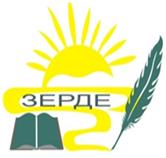 Учебный центр "Зерде"Учебный центр "Зерде"Учебный центр "Зерде"Учебный центр "Зерде"Учебный центр "Зерде"Учебный центр "Зерде"Учебный центр "Зерде"Учебный центр "Зерде"Экзаменационный билетЭкзаменационный билетЭкзаменационный билетЭкзаменационный билетЭкзаменационный билетЭкзаменационный билетЭкзаменационный билетЭкзаменационный билетЭкзаменационный билетЭкзаменационный билетЭкзаменационный билетЭкзаменационный билетЭкзаменационный билетЭкзаменационный билетЭкзаменационный билетЭкзаменационный билетЭкзаменационный билетЭкзаменационный билетЭкзаменационный билетЭкзаменационный билетЭкзаменационный билетЭкзаменационный билетЭкзаменационный билетЭкзаменационный билетЭкзаменационный билетЭкзаменационный билетЭкзаменационный билетЭкзаменационный билетЭкзаменационный билетЭкзаменационный билетЭкзаменационный билетЭкзаменационный билетФинансовый учет и отчетность по международным стандартам финансовой отчетности Финансовый учет и отчетность по международным стандартам финансовой отчетности Финансовый учет и отчетность по международным стандартам финансовой отчетности Финансовый учет и отчетность по международным стандартам финансовой отчетности Финансовый учет и отчетность по международным стандартам финансовой отчетности Финансовый учет и отчетность по международным стандартам финансовой отчетности Финансовый учет и отчетность по международным стандартам финансовой отчетности Финансовый учет и отчетность по международным стандартам финансовой отчетности Финансовый учет и отчетность по международным стандартам финансовой отчетности Финансовый учет и отчетность по международным стандартам финансовой отчетности Финансовый учет и отчетность по международным стандартам финансовой отчетности Финансовый учет и отчетность по международным стандартам финансовой отчетности Финансовый учет и отчетность по международным стандартам финансовой отчетности Финансовый учет и отчетность по международным стандартам финансовой отчетности Финансовый учет и отчетность по международным стандартам финансовой отчетности Финансовый учет и отчетность по международным стандартам финансовой отчетности Финансовый учет и отчетность по международным стандартам финансовой отчетности Финансовый учет и отчетность по международным стандартам финансовой отчетности Финансовый учет и отчетность по международным стандартам финансовой отчетности Финансовый учет и отчетность по международным стандартам финансовой отчетности Финансовый учет и отчетность по международным стандартам финансовой отчетности Финансовый учет и отчетность по международным стандартам финансовой отчетности Финансовый учет и отчетность по международным стандартам финансовой отчетности Финансовый учет и отчетность по международным стандартам финансовой отчетности Финансовый учет и отчетность по международным стандартам финансовой отчетности Финансовый учет и отчетность по международным стандартам финансовой отчетности Финансовый учет и отчетность по международным стандартам финансовой отчетности Финансовый учет и отчетность по международным стандартам финансовой отчетности Финансовый учет и отчетность по международным стандартам финансовой отчетности Финансовый учет и отчетность по международным стандартам финансовой отчетности Финансовый учет и отчетность по международным стандартам финансовой отчетности Финансовый учет и отчетность по международным стандартам финансовой отчетности Вариант 1Вариант 1Вариант 1Вариант 1Вариант 1Вариант 1Вариант 1Вариант 1Вариант 1Вариант 1Вариант 1Вариант 1Вариант 1Вариант 1Вариант 1Вариант 1ИН _____________________________ИН _____________________________ИН _____________________________ИН _____________________________ИН _____________________________ИН _____________________________ИН _____________________________ИН _____________________________ИН _____________________________ИН _____________________________ИН _____________________________ИН _____________________________ИН _____________________________ИН _____________________________ИН _____________________________ИН _____________________________АстанаАстанаАстанаАстанаАстанаАстанаАстанаАстанаАстанаРаздел 1Раздел 1Раздел 1Раздел 1Раздел 1Раздел 1Раздел 1Раздел 1Раздел 1Раздел 1Раздел 1Раздел 1Раздел 1Раздел 1Раздел 1Раздел 1Раздел 1Раздел 1Раздел 1Тестовые вопросыТестовые вопросыТестовые вопросыТестовые вопросыТестовые вопросыТестовые вопросыТестовые вопросыТестовые вопросыТестовые вопросыТестовые вопросыТестовые вопросыТестовые вопросыТестовые вопросыТестовые вопросыТестовые вопросыТестовые вопросыТестовые вопросыТестовые вопросыТестовые вопросы20 баллов.20 баллов.20 баллов.20 баллов.20 баллов.20 баллов.20 баллов.20 баллов.20 баллов.20 баллов.20 баллов.20 баллов.20 баллов.20 баллов.20 баллов.20 баллов.20 баллов.20 баллов.20 баллов.1.1.1.1.1.Какие из утверждений соответствуют положениям МСФО (IAS) 1 «Представление финансовой отчетности»Результаты чрезвычайных обстоятельств должны раскрываться в отчете о прибылях и убытках после прибыли до налогообложения.Разрешенный к выпуску акционерный капитал компании должен быть раскрыт в примечании или непосредственно в отчете о финансовом положении.Учетная политика, утвержденная компанией, должна быть раскрыта, но только в том случае, если она не соответствует стандартам финансовой отчетности.Предложенные дивиденды по обыкновенным акциям не следует отражать как обязательства, если они не объявлены до отчетной даты.Какие из утверждений соответствуют положениям МСФО (IAS) 1 «Представление финансовой отчетности»Результаты чрезвычайных обстоятельств должны раскрываться в отчете о прибылях и убытках после прибыли до налогообложения.Разрешенный к выпуску акционерный капитал компании должен быть раскрыт в примечании или непосредственно в отчете о финансовом положении.Учетная политика, утвержденная компанией, должна быть раскрыта, но только в том случае, если она не соответствует стандартам финансовой отчетности.Предложенные дивиденды по обыкновенным акциям не следует отражать как обязательства, если они не объявлены до отчетной даты.Какие из утверждений соответствуют положениям МСФО (IAS) 1 «Представление финансовой отчетности»Результаты чрезвычайных обстоятельств должны раскрываться в отчете о прибылях и убытках после прибыли до налогообложения.Разрешенный к выпуску акционерный капитал компании должен быть раскрыт в примечании или непосредственно в отчете о финансовом положении.Учетная политика, утвержденная компанией, должна быть раскрыта, но только в том случае, если она не соответствует стандартам финансовой отчетности.Предложенные дивиденды по обыкновенным акциям не следует отражать как обязательства, если они не объявлены до отчетной даты.Какие из утверждений соответствуют положениям МСФО (IAS) 1 «Представление финансовой отчетности»Результаты чрезвычайных обстоятельств должны раскрываться в отчете о прибылях и убытках после прибыли до налогообложения.Разрешенный к выпуску акционерный капитал компании должен быть раскрыт в примечании или непосредственно в отчете о финансовом положении.Учетная политика, утвержденная компанией, должна быть раскрыта, но только в том случае, если она не соответствует стандартам финансовой отчетности.Предложенные дивиденды по обыкновенным акциям не следует отражать как обязательства, если они не объявлены до отчетной даты.Какие из утверждений соответствуют положениям МСФО (IAS) 1 «Представление финансовой отчетности»Результаты чрезвычайных обстоятельств должны раскрываться в отчете о прибылях и убытках после прибыли до налогообложения.Разрешенный к выпуску акционерный капитал компании должен быть раскрыт в примечании или непосредственно в отчете о финансовом положении.Учетная политика, утвержденная компанией, должна быть раскрыта, но только в том случае, если она не соответствует стандартам финансовой отчетности.Предложенные дивиденды по обыкновенным акциям не следует отражать как обязательства, если они не объявлены до отчетной даты.Какие из утверждений соответствуют положениям МСФО (IAS) 1 «Представление финансовой отчетности»Результаты чрезвычайных обстоятельств должны раскрываться в отчете о прибылях и убытках после прибыли до налогообложения.Разрешенный к выпуску акционерный капитал компании должен быть раскрыт в примечании или непосредственно в отчете о финансовом положении.Учетная политика, утвержденная компанией, должна быть раскрыта, но только в том случае, если она не соответствует стандартам финансовой отчетности.Предложенные дивиденды по обыкновенным акциям не следует отражать как обязательства, если они не объявлены до отчетной даты.Какие из утверждений соответствуют положениям МСФО (IAS) 1 «Представление финансовой отчетности»Результаты чрезвычайных обстоятельств должны раскрываться в отчете о прибылях и убытках после прибыли до налогообложения.Разрешенный к выпуску акционерный капитал компании должен быть раскрыт в примечании или непосредственно в отчете о финансовом положении.Учетная политика, утвержденная компанией, должна быть раскрыта, но только в том случае, если она не соответствует стандартам финансовой отчетности.Предложенные дивиденды по обыкновенным акциям не следует отражать как обязательства, если они не объявлены до отчетной даты.Какие из утверждений соответствуют положениям МСФО (IAS) 1 «Представление финансовой отчетности»Результаты чрезвычайных обстоятельств должны раскрываться в отчете о прибылях и убытках после прибыли до налогообложения.Разрешенный к выпуску акционерный капитал компании должен быть раскрыт в примечании или непосредственно в отчете о финансовом положении.Учетная политика, утвержденная компанией, должна быть раскрыта, но только в том случае, если она не соответствует стандартам финансовой отчетности.Предложенные дивиденды по обыкновенным акциям не следует отражать как обязательства, если они не объявлены до отчетной даты.Какие из утверждений соответствуют положениям МСФО (IAS) 1 «Представление финансовой отчетности»Результаты чрезвычайных обстоятельств должны раскрываться в отчете о прибылях и убытках после прибыли до налогообложения.Разрешенный к выпуску акционерный капитал компании должен быть раскрыт в примечании или непосредственно в отчете о финансовом положении.Учетная политика, утвержденная компанией, должна быть раскрыта, но только в том случае, если она не соответствует стандартам финансовой отчетности.Предложенные дивиденды по обыкновенным акциям не следует отражать как обязательства, если они не объявлены до отчетной даты.Какие из утверждений соответствуют положениям МСФО (IAS) 1 «Представление финансовой отчетности»Результаты чрезвычайных обстоятельств должны раскрываться в отчете о прибылях и убытках после прибыли до налогообложения.Разрешенный к выпуску акционерный капитал компании должен быть раскрыт в примечании или непосредственно в отчете о финансовом положении.Учетная политика, утвержденная компанией, должна быть раскрыта, но только в том случае, если она не соответствует стандартам финансовой отчетности.Предложенные дивиденды по обыкновенным акциям не следует отражать как обязательства, если они не объявлены до отчетной даты.Какие из утверждений соответствуют положениям МСФО (IAS) 1 «Представление финансовой отчетности»Результаты чрезвычайных обстоятельств должны раскрываться в отчете о прибылях и убытках после прибыли до налогообложения.Разрешенный к выпуску акционерный капитал компании должен быть раскрыт в примечании или непосредственно в отчете о финансовом положении.Учетная политика, утвержденная компанией, должна быть раскрыта, но только в том случае, если она не соответствует стандартам финансовой отчетности.Предложенные дивиденды по обыкновенным акциям не следует отражать как обязательства, если они не объявлены до отчетной даты.Какие из утверждений соответствуют положениям МСФО (IAS) 1 «Представление финансовой отчетности»Результаты чрезвычайных обстоятельств должны раскрываться в отчете о прибылях и убытках после прибыли до налогообложения.Разрешенный к выпуску акционерный капитал компании должен быть раскрыт в примечании или непосредственно в отчете о финансовом положении.Учетная политика, утвержденная компанией, должна быть раскрыта, но только в том случае, если она не соответствует стандартам финансовой отчетности.Предложенные дивиденды по обыкновенным акциям не следует отражать как обязательства, если они не объявлены до отчетной даты.Какие из утверждений соответствуют положениям МСФО (IAS) 1 «Представление финансовой отчетности»Результаты чрезвычайных обстоятельств должны раскрываться в отчете о прибылях и убытках после прибыли до налогообложения.Разрешенный к выпуску акционерный капитал компании должен быть раскрыт в примечании или непосредственно в отчете о финансовом положении.Учетная политика, утвержденная компанией, должна быть раскрыта, но только в том случае, если она не соответствует стандартам финансовой отчетности.Предложенные дивиденды по обыкновенным акциям не следует отражать как обязательства, если они не объявлены до отчетной даты.Какие из утверждений соответствуют положениям МСФО (IAS) 1 «Представление финансовой отчетности»Результаты чрезвычайных обстоятельств должны раскрываться в отчете о прибылях и убытках после прибыли до налогообложения.Разрешенный к выпуску акционерный капитал компании должен быть раскрыт в примечании или непосредственно в отчете о финансовом положении.Учетная политика, утвержденная компанией, должна быть раскрыта, но только в том случае, если она не соответствует стандартам финансовой отчетности.Предложенные дивиденды по обыкновенным акциям не следует отражать как обязательства, если они не объявлены до отчетной даты.Какие из утверждений соответствуют положениям МСФО (IAS) 1 «Представление финансовой отчетности»Результаты чрезвычайных обстоятельств должны раскрываться в отчете о прибылях и убытках после прибыли до налогообложения.Разрешенный к выпуску акционерный капитал компании должен быть раскрыт в примечании или непосредственно в отчете о финансовом положении.Учетная политика, утвержденная компанией, должна быть раскрыта, но только в том случае, если она не соответствует стандартам финансовой отчетности.Предложенные дивиденды по обыкновенным акциям не следует отражать как обязательства, если они не объявлены до отчетной даты.Какие из утверждений соответствуют положениям МСФО (IAS) 1 «Представление финансовой отчетности»Результаты чрезвычайных обстоятельств должны раскрываться в отчете о прибылях и убытках после прибыли до налогообложения.Разрешенный к выпуску акционерный капитал компании должен быть раскрыт в примечании или непосредственно в отчете о финансовом положении.Учетная политика, утвержденная компанией, должна быть раскрыта, но только в том случае, если она не соответствует стандартам финансовой отчетности.Предложенные дивиденды по обыкновенным акциям не следует отражать как обязательства, если они не объявлены до отчетной даты.Какие из утверждений соответствуют положениям МСФО (IAS) 1 «Представление финансовой отчетности»Результаты чрезвычайных обстоятельств должны раскрываться в отчете о прибылях и убытках после прибыли до налогообложения.Разрешенный к выпуску акционерный капитал компании должен быть раскрыт в примечании или непосредственно в отчете о финансовом положении.Учетная политика, утвержденная компанией, должна быть раскрыта, но только в том случае, если она не соответствует стандартам финансовой отчетности.Предложенные дивиденды по обыкновенным акциям не следует отражать как обязательства, если они не объявлены до отчетной даты.Какие из утверждений соответствуют положениям МСФО (IAS) 1 «Представление финансовой отчетности»Результаты чрезвычайных обстоятельств должны раскрываться в отчете о прибылях и убытках после прибыли до налогообложения.Разрешенный к выпуску акционерный капитал компании должен быть раскрыт в примечании или непосредственно в отчете о финансовом положении.Учетная политика, утвержденная компанией, должна быть раскрыта, но только в том случае, если она не соответствует стандартам финансовой отчетности.Предложенные дивиденды по обыкновенным акциям не следует отражать как обязательства, если они не объявлены до отчетной даты.Какие из утверждений соответствуют положениям МСФО (IAS) 1 «Представление финансовой отчетности»Результаты чрезвычайных обстоятельств должны раскрываться в отчете о прибылях и убытках после прибыли до налогообложения.Разрешенный к выпуску акционерный капитал компании должен быть раскрыт в примечании или непосредственно в отчете о финансовом положении.Учетная политика, утвержденная компанией, должна быть раскрыта, но только в том случае, если она не соответствует стандартам финансовой отчетности.Предложенные дивиденды по обыкновенным акциям не следует отражать как обязательства, если они не объявлены до отчетной даты.Какие из утверждений соответствуют положениям МСФО (IAS) 1 «Представление финансовой отчетности»Результаты чрезвычайных обстоятельств должны раскрываться в отчете о прибылях и убытках после прибыли до налогообложения.Разрешенный к выпуску акционерный капитал компании должен быть раскрыт в примечании или непосредственно в отчете о финансовом положении.Учетная политика, утвержденная компанией, должна быть раскрыта, но только в том случае, если она не соответствует стандартам финансовой отчетности.Предложенные дивиденды по обыкновенным акциям не следует отражать как обязательства, если они не объявлены до отчетной даты.Какие из утверждений соответствуют положениям МСФО (IAS) 1 «Представление финансовой отчетности»Результаты чрезвычайных обстоятельств должны раскрываться в отчете о прибылях и убытках после прибыли до налогообложения.Разрешенный к выпуску акционерный капитал компании должен быть раскрыт в примечании или непосредственно в отчете о финансовом положении.Учетная политика, утвержденная компанией, должна быть раскрыта, но только в том случае, если она не соответствует стандартам финансовой отчетности.Предложенные дивиденды по обыкновенным акциям не следует отражать как обязательства, если они не объявлены до отчетной даты.Какие из утверждений соответствуют положениям МСФО (IAS) 1 «Представление финансовой отчетности»Результаты чрезвычайных обстоятельств должны раскрываться в отчете о прибылях и убытках после прибыли до налогообложения.Разрешенный к выпуску акционерный капитал компании должен быть раскрыт в примечании или непосредственно в отчете о финансовом положении.Учетная политика, утвержденная компанией, должна быть раскрыта, но только в том случае, если она не соответствует стандартам финансовой отчетности.Предложенные дивиденды по обыкновенным акциям не следует отражать как обязательства, если они не объявлены до отчетной даты.Какие из утверждений соответствуют положениям МСФО (IAS) 1 «Представление финансовой отчетности»Результаты чрезвычайных обстоятельств должны раскрываться в отчете о прибылях и убытках после прибыли до налогообложения.Разрешенный к выпуску акционерный капитал компании должен быть раскрыт в примечании или непосредственно в отчете о финансовом положении.Учетная политика, утвержденная компанией, должна быть раскрыта, но только в том случае, если она не соответствует стандартам финансовой отчетности.Предложенные дивиденды по обыкновенным акциям не следует отражать как обязательства, если они не объявлены до отчетной даты.Какие из утверждений соответствуют положениям МСФО (IAS) 1 «Представление финансовой отчетности»Результаты чрезвычайных обстоятельств должны раскрываться в отчете о прибылях и убытках после прибыли до налогообложения.Разрешенный к выпуску акционерный капитал компании должен быть раскрыт в примечании или непосредственно в отчете о финансовом положении.Учетная политика, утвержденная компанией, должна быть раскрыта, но только в том случае, если она не соответствует стандартам финансовой отчетности.Предложенные дивиденды по обыкновенным акциям не следует отражать как обязательства, если они не объявлены до отчетной даты.Какие из утверждений соответствуют положениям МСФО (IAS) 1 «Представление финансовой отчетности»Результаты чрезвычайных обстоятельств должны раскрываться в отчете о прибылях и убытках после прибыли до налогообложения.Разрешенный к выпуску акционерный капитал компании должен быть раскрыт в примечании или непосредственно в отчете о финансовом положении.Учетная политика, утвержденная компанией, должна быть раскрыта, но только в том случае, если она не соответствует стандартам финансовой отчетности.Предложенные дивиденды по обыкновенным акциям не следует отражать как обязательства, если они не объявлены до отчетной даты.Какие из утверждений соответствуют положениям МСФО (IAS) 1 «Представление финансовой отчетности»Результаты чрезвычайных обстоятельств должны раскрываться в отчете о прибылях и убытках после прибыли до налогообложения.Разрешенный к выпуску акционерный капитал компании должен быть раскрыт в примечании или непосредственно в отчете о финансовом положении.Учетная политика, утвержденная компанией, должна быть раскрыта, но только в том случае, если она не соответствует стандартам финансовой отчетности.Предложенные дивиденды по обыкновенным акциям не следует отражать как обязательства, если они не объявлены до отчетной даты.A.A.A.A.1, 2, и 3 1, 2, и 3 1, 2, и 3 1, 2, и 3 B.B.B.B.1, 2, и 41, 2, и 41, 2, и 41, 2, и 4C.C.C.C.2 и 42 и 42 и 42 и 4D.D.D.D.1 и 31 и 31 и 31 и 32.2.2.2.2.Дайте определение понятию «Иностранная валюта»:Дайте определение понятию «Иностранная валюта»:Дайте определение понятию «Иностранная валюта»:Дайте определение понятию «Иностранная валюта»:Дайте определение понятию «Иностранная валюта»:Дайте определение понятию «Иностранная валюта»:Дайте определение понятию «Иностранная валюта»:Дайте определение понятию «Иностранная валюта»:Дайте определение понятию «Иностранная валюта»:Дайте определение понятию «Иностранная валюта»:Дайте определение понятию «Иностранная валюта»:Дайте определение понятию «Иностранная валюта»:Дайте определение понятию «Иностранная валюта»:Дайте определение понятию «Иностранная валюта»:Дайте определение понятию «Иностранная валюта»:Дайте определение понятию «Иностранная валюта»:Дайте определение понятию «Иностранная валюта»:Дайте определение понятию «Иностранная валюта»:Дайте определение понятию «Иностранная валюта»:Дайте определение понятию «Иностранная валюта»:Дайте определение понятию «Иностранная валюта»:Дайте определение понятию «Иностранная валюта»:Дайте определение понятию «Иностранная валюта»:Дайте определение понятию «Иностранная валюта»:Дайте определение понятию «Иностранная валюта»:Дайте определение понятию «Иностранная валюта»:Дайте определение понятию «Иностранная валюта»:Дайте определение понятию «Иностранная валюта»:Дайте определение понятию «Иностранная валюта»:Дайте определение понятию «Иностранная валюта»:Дайте определение понятию «Иностранная валюта»:Дайте определение понятию «Иностранная валюта»:Дайте определение понятию «Иностранная валюта»:Дайте определение понятию «Иностранная валюта»:Дайте определение понятию «Иностранная валюта»:Дайте определение понятию «Иностранная валюта»:Дайте определение понятию «Иностранная валюта»:Дайте определение понятию «Иностранная валюта»:Дайте определение понятию «Иностранная валюта»:Дайте определение понятию «Иностранная валюта»:A.Валюта, не являющаяся тенге Валюта, не являющаяся тенге Валюта, не являющаяся тенге Валюта, не являющаяся тенге Валюта, не являющаяся тенге Валюта, не являющаяся тенге Валюта, не являющаяся тенге B.Валюта, используемая в основной экономической обстановке, в которой организация осуществляет деятельностьВалюта, используемая в основной экономической обстановке, в которой организация осуществляет деятельностьВалюта, используемая в основной экономической обстановке, в которой организация осуществляет деятельностьВалюта, используемая в основной экономической обстановке, в которой организация осуществляет деятельностьВалюта, используемая в основной экономической обстановке, в которой организация осуществляет деятельностьВалюта, используемая в основной экономической обстановке, в которой организация осуществляет деятельностьВалюта, используемая в основной экономической обстановке, в которой организация осуществляет деятельностьC.Валюта представления финансовой отчетностиВалюта представления финансовой отчетностиВалюта представления финансовой отчетностиВалюта представления финансовой отчетностиВалюта представления финансовой отчетностиВалюта представления финансовой отчетностиВалюта представления финансовой отчетностиD.Валюта, отличающаяся от функциональной валюты организацииВалюта, отличающаяся от функциональной валюты организацииВалюта, отличающаяся от функциональной валюты организацииВалюта, отличающаяся от функциональной валюты организацииВалюта, отличающаяся от функциональной валюты организацииВалюта, отличающаяся от функциональной валюты организацииВалюта, отличающаяся от функциональной валюты организации3.3.3.3.3.Временные разницы определяются:Временные разницы определяются:Временные разницы определяются:Временные разницы определяются:Временные разницы определяются:Временные разницы определяются:Временные разницы определяются:Временные разницы определяются:Временные разницы определяются:Временные разницы определяются:Временные разницы определяются:Временные разницы определяются:Временные разницы определяются:Временные разницы определяются:Временные разницы определяются:Временные разницы определяются:Временные разницы определяются:Временные разницы определяются:Временные разницы определяются:Временные разницы определяются:A.A.A.A.A.путем сопоставления балансовой стоимости активов и обязательств с соответствующей налоговой базой;путем сопоставления балансовой стоимости активов и обязательств с соответствующей налоговой базой;путем сопоставления балансовой стоимости активов и обязательств с соответствующей налоговой базой;B.B.B.B.B.как разница между расходами в бухгалтерском учете и соответствующими вычетами в налоговом учете;как разница между расходами в бухгалтерском учете и соответствующими вычетами в налоговом учете;как разница между расходами в бухгалтерском учете и соответствующими вычетами в налоговом учете;C.C.C.C.C.как разница между бухгалтерской прибылью и налогооблагаемой прибыльюкак разница между бухгалтерской прибылью и налогооблагаемой прибыльюкак разница между бухгалтерской прибылью и налогооблагаемой прибыльюD.D.D.D.D.как разница между доходами в налоговом учете и доходами в бухгалтерском учете.как разница между доходами в налоговом учете и доходами в бухгалтерском учете.как разница между доходами в налоговом учете и доходами в бухгалтерском учете.4.4.4.4.Когда основные средства приобретаются на условиях отсрочки платежа на период, превышающий обычные условия кредитования, любая дополнительная оплата сверх цены актива учитывается как:Когда основные средства приобретаются на условиях отсрочки платежа на период, превышающий обычные условия кредитования, любая дополнительная оплата сверх цены актива учитывается как:Когда основные средства приобретаются на условиях отсрочки платежа на период, превышающий обычные условия кредитования, любая дополнительная оплата сверх цены актива учитывается как:Когда основные средства приобретаются на условиях отсрочки платежа на период, превышающий обычные условия кредитования, любая дополнительная оплата сверх цены актива учитывается как:Когда основные средства приобретаются на условиях отсрочки платежа на период, превышающий обычные условия кредитования, любая дополнительная оплата сверх цены актива учитывается как:Когда основные средства приобретаются на условиях отсрочки платежа на период, превышающий обычные условия кредитования, любая дополнительная оплата сверх цены актива учитывается как:Когда основные средства приобретаются на условиях отсрочки платежа на период, превышающий обычные условия кредитования, любая дополнительная оплата сверх цены актива учитывается как:Когда основные средства приобретаются на условиях отсрочки платежа на период, превышающий обычные условия кредитования, любая дополнительная оплата сверх цены актива учитывается как:Когда основные средства приобретаются на условиях отсрочки платежа на период, превышающий обычные условия кредитования, любая дополнительная оплата сверх цены актива учитывается как:Когда основные средства приобретаются на условиях отсрочки платежа на период, превышающий обычные условия кредитования, любая дополнительная оплата сверх цены актива учитывается как:Когда основные средства приобретаются на условиях отсрочки платежа на период, превышающий обычные условия кредитования, любая дополнительная оплата сверх цены актива учитывается как:Когда основные средства приобретаются на условиях отсрочки платежа на период, превышающий обычные условия кредитования, любая дополнительная оплата сверх цены актива учитывается как:Когда основные средства приобретаются на условиях отсрочки платежа на период, превышающий обычные условия кредитования, любая дополнительная оплата сверх цены актива учитывается как:Когда основные средства приобретаются на условиях отсрочки платежа на период, превышающий обычные условия кредитования, любая дополнительная оплата сверх цены актива учитывается как:Когда основные средства приобретаются на условиях отсрочки платежа на период, превышающий обычные условия кредитования, любая дополнительная оплата сверх цены актива учитывается как:Когда основные средства приобретаются на условиях отсрочки платежа на период, превышающий обычные условия кредитования, любая дополнительная оплата сверх цены актива учитывается как:Когда основные средства приобретаются на условиях отсрочки платежа на период, превышающий обычные условия кредитования, любая дополнительная оплата сверх цены актива учитывается как:Когда основные средства приобретаются на условиях отсрочки платежа на период, превышающий обычные условия кредитования, любая дополнительная оплата сверх цены актива учитывается как:Когда основные средства приобретаются на условиях отсрочки платежа на период, превышающий обычные условия кредитования, любая дополнительная оплата сверх цены актива учитывается как:Когда основные средства приобретаются на условиях отсрочки платежа на период, превышающий обычные условия кредитования, любая дополнительная оплата сверх цены актива учитывается как:Когда основные средства приобретаются на условиях отсрочки платежа на период, превышающий обычные условия кредитования, любая дополнительная оплата сверх цены актива учитывается как:Когда основные средства приобретаются на условиях отсрочки платежа на период, превышающий обычные условия кредитования, любая дополнительная оплата сверх цены актива учитывается как:Когда основные средства приобретаются на условиях отсрочки платежа на период, превышающий обычные условия кредитования, любая дополнительная оплата сверх цены актива учитывается как:Когда основные средства приобретаются на условиях отсрочки платежа на период, превышающий обычные условия кредитования, любая дополнительная оплата сверх цены актива учитывается как:Когда основные средства приобретаются на условиях отсрочки платежа на период, превышающий обычные условия кредитования, любая дополнительная оплата сверх цены актива учитывается как:Когда основные средства приобретаются на условиях отсрочки платежа на период, превышающий обычные условия кредитования, любая дополнительная оплата сверх цены актива учитывается как:Когда основные средства приобретаются на условиях отсрочки платежа на период, превышающий обычные условия кредитования, любая дополнительная оплата сверх цены актива учитывается как:Когда основные средства приобретаются на условиях отсрочки платежа на период, превышающий обычные условия кредитования, любая дополнительная оплата сверх цены актива учитывается как:Когда основные средства приобретаются на условиях отсрочки платежа на период, превышающий обычные условия кредитования, любая дополнительная оплата сверх цены актива учитывается как:Когда основные средства приобретаются на условиях отсрочки платежа на период, превышающий обычные условия кредитования, любая дополнительная оплата сверх цены актива учитывается как:Когда основные средства приобретаются на условиях отсрочки платежа на период, превышающий обычные условия кредитования, любая дополнительная оплата сверх цены актива учитывается как:Когда основные средства приобретаются на условиях отсрочки платежа на период, превышающий обычные условия кредитования, любая дополнительная оплата сверх цены актива учитывается как:Когда основные средства приобретаются на условиях отсрочки платежа на период, превышающий обычные условия кредитования, любая дополнительная оплата сверх цены актива учитывается как:Когда основные средства приобретаются на условиях отсрочки платежа на период, превышающий обычные условия кредитования, любая дополнительная оплата сверх цены актива учитывается как:Когда основные средства приобретаются на условиях отсрочки платежа на период, превышающий обычные условия кредитования, любая дополнительная оплата сверх цены актива учитывается как:Когда основные средства приобретаются на условиях отсрочки платежа на период, превышающий обычные условия кредитования, любая дополнительная оплата сверх цены актива учитывается как:A.A.A.Стоимость основных средств.Стоимость основных средств.Стоимость основных средств.Стоимость основных средств.Стоимость основных средств.Стоимость основных средств.B.B.B.Затраты по займам.Затраты по займам.Затраты по займам.Затраты по займам.Затраты по займам.Затраты по займам.C.C.C.Затраты на ремонт и техническое обслуживание.Затраты на ремонт и техническое обслуживание.Затраты на ремонт и техническое обслуживание.Затраты на ремонт и техническое обслуживание.Затраты на ремонт и техническое обслуживание.Затраты на ремонт и техническое обслуживание.D.D.D.Балансовая стоимость.Балансовая стоимость.Балансовая стоимость.Балансовая стоимость.Балансовая стоимость.Балансовая стоимость.5.5.5.5.К биологическим активам относятся:К биологическим активам относятся:К биологическим активам относятся:К биологическим активам относятся:К биологическим активам относятся:К биологическим активам относятся:К биологическим активам относятся:К биологическим активам относятся:К биологическим активам относятся:К биологическим активам относятся:К биологическим активам относятся:К биологическим активам относятся:К биологическим активам относятся:К биологическим активам относятся:К биологическим активам относятся:К биологическим активам относятся:К биологическим активам относятся:К биологическим активам относятся:К биологическим активам относятся:К биологическим активам относятся:К биологическим активам относятся:К биологическим активам относятся:К биологическим активам относятся:К биологическим активам относятся:из приведенных ниже разниц, скорее всего,  не является временной?из приведенных ниже разниц, скорее всего,  не является временной?из приведенных ниже разниц, скорее всего,  не является временной?из приведенных ниже разниц, скорее всего,  не является временной?из приведенных ниже разниц, скорее всего,  не является временной?из приведенных ниже разниц, скорее всего,  не является временной?из приведенных ниже разниц, скорее всего,  не является временной?К биологическим активам относятся:К биологическим активам относятся:К биологическим активам относятся:К биологическим активам относятся:К биологическим активам относятся:К биологическим активам относятся:К биологическим активам относятся:К биологическим активам относятся:К биологическим активам относятся:К биологическим активам относятся:К биологическим активам относятся:К биологическим активам относятся:ая из приведенных ниже разниц, скорее всего,  не является временной?ая из приведенных ниже разниц, скорее всего,  не является временной?ая из приведенных ниже разниц, скорее всего,  не является временной?ая из приведенных ниже разниц, скорее всего,  не является временной?ая из приведенных ниже разниц, скорее всего,  не является временной?ая из приведенных ниже разниц, скорее всего,  не является временной?ая из приведенных ниже разниц, скорее всего,  не является временной?К биологическим активам относятся:К биологическим активам относятся:К биологическим активам относятся:К биологическим активам относятся:К биологическим активам относятся:К биологическим активам относятся:К биологическим активам относятся:К биологическим активам относятся:К биологическим активам относятся:К биологическим активам относятся:К биологическим активам относятся:К биологическим активам относятся:A.A.A.животные;животные;животные;животные;животные;B.B.B.растения;растения;растения;растения;растения;C.C.C.сельскохозяйственная продукция;сельскохозяйственная продукция;сельскохозяйственная продукция;сельскохозяйственная продукция;сельскохозяйственная продукция;D.D.D.животные  и  растенияживотные  и  растенияживотные  и  растенияживотные  и  растенияживотные  и  растения6.6.6.6.Затраты на приобретение запасов включают в себя: Затраты на приобретение запасов включают в себя: Затраты на приобретение запасов включают в себя: Затраты на приобретение запасов включают в себя: Затраты на приобретение запасов включают в себя: Затраты на приобретение запасов включают в себя: Затраты на приобретение запасов включают в себя: Затраты на приобретение запасов включают в себя: Затраты на приобретение запасов включают в себя: Затраты на приобретение запасов включают в себя: Затраты на приобретение запасов включают в себя: Затраты на приобретение запасов включают в себя: Затраты на приобретение запасов включают в себя: Затраты на приобретение запасов включают в себя: Затраты на приобретение запасов включают в себя: Затраты на приобретение запасов включают в себя: Затраты на приобретение запасов включают в себя: Затраты на приобретение запасов включают в себя: Затраты на приобретение запасов включают в себя: Затраты на приобретение запасов включают в себя: Затраты на приобретение запасов включают в себя: Затраты на приобретение запасов включают в себя: Затраты на приобретение запасов включают в себя: Затраты на приобретение запасов включают в себя: Затраты на приобретение запасов включают в себя: Затраты на приобретение запасов включают в себя: Затраты на приобретение запасов включают в себя: Затраты на приобретение запасов включают в себя: Затраты на приобретение запасов включают в себя: Затраты на приобретение запасов включают в себя: Затраты на приобретение запасов включают в себя: Затраты на приобретение запасов включают в себя: Затраты на приобретение запасов включают в себя: Затраты на приобретение запасов включают в себя: Затраты на приобретение запасов включают в себя: Затраты на приобретение запасов включают в себя: Затраты на приобретение запасов включают в себя: Затраты на приобретение запасов включают в себя: Затраты на приобретение запасов включают в себя: Затраты на приобретение запасов включают в себя: Затраты на приобретение запасов включают в себя: Затраты на приобретение запасов включают в себя: Затраты на приобретение запасов включают в себя: Затраты на приобретение запасов включают в себя: Затраты на приобретение запасов включают в себя: Затраты на приобретение запасов включают в себя: Затраты на приобретение запасов включают в себя: Затраты на приобретение запасов включают в себя: A.A.A.Цену покупки, импортные пошлины, невозмещаемые налоги, затраты на транспортировку, погрузку-разгрузку и прочие затраты, непосредственно связанные с приобретениемЦену покупки, импортные пошлины, невозмещаемые налоги, затраты на транспортировку, погрузку-разгрузку и прочие затраты, непосредственно связанные с приобретениемЦену покупки, импортные пошлины, невозмещаемые налоги, затраты на транспортировку, погрузку-разгрузку и прочие затраты, непосредственно связанные с приобретениемЦену покупки, импортные пошлины, невозмещаемые налоги, затраты на транспортировку, погрузку-разгрузку и прочие затраты, непосредственно связанные с приобретениемЦену покупки, импортные пошлины, невозмещаемые налоги, затраты на транспортировку, погрузку-разгрузку и прочие затраты, непосредственно связанные с приобретениемЦену покупки, импортные пошлины, невозмещаемые налоги, затраты на транспортировку, погрузку-разгрузку и прочие затраты, непосредственно связанные с приобретениемЦену покупки, импортные пошлины, невозмещаемые налоги, затраты на транспортировку, погрузку-разгрузку и прочие затраты, непосредственно связанные с приобретениемB.B.B.Цену покупки, импортные пошлины, возмещаемые налоги, затраты на транспортировку, погрузку-разгрузку и прочие затраты, непосредственно связанные с приобретениемЦену покупки, импортные пошлины, возмещаемые налоги, затраты на транспортировку, погрузку-разгрузку и прочие затраты, непосредственно связанные с приобретениемЦену покупки, импортные пошлины, возмещаемые налоги, затраты на транспортировку, погрузку-разгрузку и прочие затраты, непосредственно связанные с приобретениемЦену покупки, импортные пошлины, возмещаемые налоги, затраты на транспортировку, погрузку-разгрузку и прочие затраты, непосредственно связанные с приобретениемЦену покупки, импортные пошлины, возмещаемые налоги, затраты на транспортировку, погрузку-разгрузку и прочие затраты, непосредственно связанные с приобретениемЦену покупки, импортные пошлины, возмещаемые налоги, затраты на транспортировку, погрузку-разгрузку и прочие затраты, непосредственно связанные с приобретениемЦену покупки, импортные пошлины, возмещаемые налоги, затраты на транспортировку, погрузку-разгрузку и прочие затраты, непосредственно связанные с приобретениемC.C.C.Цену покупки, импортные пошлины, возмещаемые налоги, затраты на транспортировку, погрузку-разгрузку и прочие затраты, непосредственно не связанные с приобретениемЦену покупки, импортные пошлины, возмещаемые налоги, затраты на транспортировку, погрузку-разгрузку и прочие затраты, непосредственно не связанные с приобретениемЦену покупки, импортные пошлины, возмещаемые налоги, затраты на транспортировку, погрузку-разгрузку и прочие затраты, непосредственно не связанные с приобретениемЦену покупки, импортные пошлины, возмещаемые налоги, затраты на транспортировку, погрузку-разгрузку и прочие затраты, непосредственно не связанные с приобретениемЦену покупки, импортные пошлины, возмещаемые налоги, затраты на транспортировку, погрузку-разгрузку и прочие затраты, непосредственно не связанные с приобретениемЦену покупки, импортные пошлины, возмещаемые налоги, затраты на транспортировку, погрузку-разгрузку и прочие затраты, непосредственно не связанные с приобретениемЦену покупки, импортные пошлины, возмещаемые налоги, затраты на транспортировку, погрузку-разгрузку и прочие затраты, непосредственно не связанные с приобретениемD.D.D.Цену покупки за вычетом скидок и возмещений, предоставленных поставщикамиЦену покупки за вычетом скидок и возмещений, предоставленных поставщикамиЦену покупки за вычетом скидок и возмещений, предоставленных поставщикамиЦену покупки за вычетом скидок и возмещений, предоставленных поставщикамиЦену покупки за вычетом скидок и возмещений, предоставленных поставщикамиЦену покупки за вычетом скидок и возмещений, предоставленных поставщикамиЦену покупки за вычетом скидок и возмещений, предоставленных поставщиками7.7.7.7.Выходные пособия связаны с:медицинским обслуживанием по окончании трудовой деятельности; решением уволить работника(ов) до наступления срока выхода на пенсию; пенсиями;тем, что работник принял предложение уволиться в обмен на компенсационные выплаты;Выходные пособия связаны с:медицинским обслуживанием по окончании трудовой деятельности; решением уволить работника(ов) до наступления срока выхода на пенсию; пенсиями;тем, что работник принял предложение уволиться в обмен на компенсационные выплаты;Выходные пособия связаны с:медицинским обслуживанием по окончании трудовой деятельности; решением уволить работника(ов) до наступления срока выхода на пенсию; пенсиями;тем, что работник принял предложение уволиться в обмен на компенсационные выплаты;Выходные пособия связаны с:медицинским обслуживанием по окончании трудовой деятельности; решением уволить работника(ов) до наступления срока выхода на пенсию; пенсиями;тем, что работник принял предложение уволиться в обмен на компенсационные выплаты;Выходные пособия связаны с:медицинским обслуживанием по окончании трудовой деятельности; решением уволить работника(ов) до наступления срока выхода на пенсию; пенсиями;тем, что работник принял предложение уволиться в обмен на компенсационные выплаты;Выходные пособия связаны с:медицинским обслуживанием по окончании трудовой деятельности; решением уволить работника(ов) до наступления срока выхода на пенсию; пенсиями;тем, что работник принял предложение уволиться в обмен на компенсационные выплаты;Выходные пособия связаны с:медицинским обслуживанием по окончании трудовой деятельности; решением уволить работника(ов) до наступления срока выхода на пенсию; пенсиями;тем, что работник принял предложение уволиться в обмен на компенсационные выплаты;Выходные пособия связаны с:медицинским обслуживанием по окончании трудовой деятельности; решением уволить работника(ов) до наступления срока выхода на пенсию; пенсиями;тем, что работник принял предложение уволиться в обмен на компенсационные выплаты;Выходные пособия связаны с:медицинским обслуживанием по окончании трудовой деятельности; решением уволить работника(ов) до наступления срока выхода на пенсию; пенсиями;тем, что работник принял предложение уволиться в обмен на компенсационные выплаты;Выходные пособия связаны с:медицинским обслуживанием по окончании трудовой деятельности; решением уволить работника(ов) до наступления срока выхода на пенсию; пенсиями;тем, что работник принял предложение уволиться в обмен на компенсационные выплаты;Выходные пособия связаны с:медицинским обслуживанием по окончании трудовой деятельности; решением уволить работника(ов) до наступления срока выхода на пенсию; пенсиями;тем, что работник принял предложение уволиться в обмен на компенсационные выплаты;Выходные пособия связаны с:медицинским обслуживанием по окончании трудовой деятельности; решением уволить работника(ов) до наступления срока выхода на пенсию; пенсиями;тем, что работник принял предложение уволиться в обмен на компенсационные выплаты;Выходные пособия связаны с:медицинским обслуживанием по окончании трудовой деятельности; решением уволить работника(ов) до наступления срока выхода на пенсию; пенсиями;тем, что работник принял предложение уволиться в обмен на компенсационные выплаты;Выходные пособия связаны с:медицинским обслуживанием по окончании трудовой деятельности; решением уволить работника(ов) до наступления срока выхода на пенсию; пенсиями;тем, что работник принял предложение уволиться в обмен на компенсационные выплаты;Выходные пособия связаны с:медицинским обслуживанием по окончании трудовой деятельности; решением уволить работника(ов) до наступления срока выхода на пенсию; пенсиями;тем, что работник принял предложение уволиться в обмен на компенсационные выплаты;Выходные пособия связаны с:медицинским обслуживанием по окончании трудовой деятельности; решением уволить работника(ов) до наступления срока выхода на пенсию; пенсиями;тем, что работник принял предложение уволиться в обмен на компенсационные выплаты;Выходные пособия связаны с:медицинским обслуживанием по окончании трудовой деятельности; решением уволить работника(ов) до наступления срока выхода на пенсию; пенсиями;тем, что работник принял предложение уволиться в обмен на компенсационные выплаты;Выходные пособия связаны с:медицинским обслуживанием по окончании трудовой деятельности; решением уволить работника(ов) до наступления срока выхода на пенсию; пенсиями;тем, что работник принял предложение уволиться в обмен на компенсационные выплаты;Выходные пособия связаны с:медицинским обслуживанием по окончании трудовой деятельности; решением уволить работника(ов) до наступления срока выхода на пенсию; пенсиями;тем, что работник принял предложение уволиться в обмен на компенсационные выплаты;Выходные пособия связаны с:медицинским обслуживанием по окончании трудовой деятельности; решением уволить работника(ов) до наступления срока выхода на пенсию; пенсиями;тем, что работник принял предложение уволиться в обмен на компенсационные выплаты;Выходные пособия связаны с:медицинским обслуживанием по окончании трудовой деятельности; решением уволить работника(ов) до наступления срока выхода на пенсию; пенсиями;тем, что работник принял предложение уволиться в обмен на компенсационные выплаты;Выходные пособия связаны с:медицинским обслуживанием по окончании трудовой деятельности; решением уволить работника(ов) до наступления срока выхода на пенсию; пенсиями;тем, что работник принял предложение уволиться в обмен на компенсационные выплаты;A.1 и 3;1 и 3;1 и 3;1 и 3;1 и 3;1 и 3;1 и 3;B.2 и 4;2 и 4;2 и 4;2 и 4;2 и 4;2 и 4;2 и 4;C.1 – 3;1 – 3;1 – 3;1 – 3;1 – 3;1 – 3;1 – 3;D.4.4.4.4.4.4.4.8.8.8.8.Такое применение новой учетной политики в отношении операций, прочих событий и условий, как будто новая политика проводилась всегда –  это: Такое применение новой учетной политики в отношении операций, прочих событий и условий, как будто новая политика проводилась всегда –  это: Такое применение новой учетной политики в отношении операций, прочих событий и условий, как будто новая политика проводилась всегда –  это: Такое применение новой учетной политики в отношении операций, прочих событий и условий, как будто новая политика проводилась всегда –  это: Такое применение новой учетной политики в отношении операций, прочих событий и условий, как будто новая политика проводилась всегда –  это: Такое применение новой учетной политики в отношении операций, прочих событий и условий, как будто новая политика проводилась всегда –  это: Такое применение новой учетной политики в отношении операций, прочих событий и условий, как будто новая политика проводилась всегда –  это: Такое применение новой учетной политики в отношении операций, прочих событий и условий, как будто новая политика проводилась всегда –  это: Такое применение новой учетной политики в отношении операций, прочих событий и условий, как будто новая политика проводилась всегда –  это: Такое применение новой учетной политики в отношении операций, прочих событий и условий, как будто новая политика проводилась всегда –  это: Такое применение новой учетной политики в отношении операций, прочих событий и условий, как будто новая политика проводилась всегда –  это: Такое применение новой учетной политики в отношении операций, прочих событий и условий, как будто новая политика проводилась всегда –  это: Такое применение новой учетной политики в отношении операций, прочих событий и условий, как будто новая политика проводилась всегда –  это: Такое применение новой учетной политики в отношении операций, прочих событий и условий, как будто новая политика проводилась всегда –  это: Такое применение новой учетной политики в отношении операций, прочих событий и условий, как будто новая политика проводилась всегда –  это: Такое применение новой учетной политики в отношении операций, прочих событий и условий, как будто новая политика проводилась всегда –  это: Такое применение новой учетной политики в отношении операций, прочих событий и условий, как будто новая политика проводилась всегда –  это: Такое применение новой учетной политики в отношении операций, прочих событий и условий, как будто новая политика проводилась всегда –  это: Такое применение новой учетной политики в отношении операций, прочих событий и условий, как будто новая политика проводилась всегда –  это: Такое применение новой учетной политики в отношении операций, прочих событий и условий, как будто новая политика проводилась всегда –  это: Такое применение новой учетной политики в отношении операций, прочих событий и условий, как будто новая политика проводилась всегда –  это: Такое применение новой учетной политики в отношении операций, прочих событий и условий, как будто новая политика проводилась всегда –  это: Такое применение новой учетной политики в отношении операций, прочих событий и условий, как будто новая политика проводилась всегда –  это: Такое применение новой учетной политики в отношении операций, прочих событий и условий, как будто новая политика проводилась всегда –  это: Такое применение новой учетной политики в отношении операций, прочих событий и условий, как будто новая политика проводилась всегда –  это: Такое применение новой учетной политики в отношении операций, прочих событий и условий, как будто новая политика проводилась всегда –  это: A.A.A.ретроспективный пересмотр показателей финансовой отчетности;ретроспективный пересмотр показателей финансовой отчетности;ретроспективный пересмотр показателей финансовой отчетности;ретроспективный пересмотр показателей финансовой отчетности;ретроспективный пересмотр показателей финансовой отчетности;B.С. B.С. B.С. ретроспективное применение;изменение учетной оценки;ретроспективное применение;изменение учетной оценки;ретроспективное применение;изменение учетной оценки;ретроспективное применение;изменение учетной оценки;ретроспективное применение;изменение учетной оценки;D.D.D.перспективное применение.перспективное применение.перспективное применение.перспективное применение.перспективное применение.9.9.9.9.Определение нематериального актива включает следующие критерии:Идентифицируемость.Контроль над ресурсом.Наличие будущих экономических выгод.Ликвидационную стоимость.Определение нематериального актива включает следующие критерии:Идентифицируемость.Контроль над ресурсом.Наличие будущих экономических выгод.Ликвидационную стоимость.Определение нематериального актива включает следующие критерии:Идентифицируемость.Контроль над ресурсом.Наличие будущих экономических выгод.Ликвидационную стоимость.Определение нематериального актива включает следующие критерии:Идентифицируемость.Контроль над ресурсом.Наличие будущих экономических выгод.Ликвидационную стоимость.Определение нематериального актива включает следующие критерии:Идентифицируемость.Контроль над ресурсом.Наличие будущих экономических выгод.Ликвидационную стоимость.Определение нематериального актива включает следующие критерии:Идентифицируемость.Контроль над ресурсом.Наличие будущих экономических выгод.Ликвидационную стоимость.Определение нематериального актива включает следующие критерии:Идентифицируемость.Контроль над ресурсом.Наличие будущих экономических выгод.Ликвидационную стоимость.Определение нематериального актива включает следующие критерии:Идентифицируемость.Контроль над ресурсом.Наличие будущих экономических выгод.Ликвидационную стоимость.Определение нематериального актива включает следующие критерии:Идентифицируемость.Контроль над ресурсом.Наличие будущих экономических выгод.Ликвидационную стоимость.Определение нематериального актива включает следующие критерии:Идентифицируемость.Контроль над ресурсом.Наличие будущих экономических выгод.Ликвидационную стоимость.Определение нематериального актива включает следующие критерии:Идентифицируемость.Контроль над ресурсом.Наличие будущих экономических выгод.Ликвидационную стоимость.Определение нематериального актива включает следующие критерии:Идентифицируемость.Контроль над ресурсом.Наличие будущих экономических выгод.Ликвидационную стоимость.Определение нематериального актива включает следующие критерии:Идентифицируемость.Контроль над ресурсом.Наличие будущих экономических выгод.Ликвидационную стоимость.Определение нематериального актива включает следующие критерии:Идентифицируемость.Контроль над ресурсом.Наличие будущих экономических выгод.Ликвидационную стоимость.Определение нематериального актива включает следующие критерии:Идентифицируемость.Контроль над ресурсом.Наличие будущих экономических выгод.Ликвидационную стоимость.Определение нематериального актива включает следующие критерии:Идентифицируемость.Контроль над ресурсом.Наличие будущих экономических выгод.Ликвидационную стоимость.Определение нематериального актива включает следующие критерии:Идентифицируемость.Контроль над ресурсом.Наличие будущих экономических выгод.Ликвидационную стоимость.Определение нематериального актива включает следующие критерии:Идентифицируемость.Контроль над ресурсом.Наличие будущих экономических выгод.Ликвидационную стоимость.Определение нематериального актива включает следующие критерии:Идентифицируемость.Контроль над ресурсом.Наличие будущих экономических выгод.Ликвидационную стоимость.Определение нематериального актива включает следующие критерии:Идентифицируемость.Контроль над ресурсом.Наличие будущих экономических выгод.Ликвидационную стоимость.Определение нематериального актива включает следующие критерии:Идентифицируемость.Контроль над ресурсом.Наличие будущих экономических выгод.Ликвидационную стоимость.Определение нематериального актива включает следующие критерии:Идентифицируемость.Контроль над ресурсом.Наличие будущих экономических выгод.Ликвидационную стоимость.Определение нематериального актива включает следующие критерии:Идентифицируемость.Контроль над ресурсом.Наличие будущих экономических выгод.Ликвидационную стоимость.Определение нематериального актива включает следующие критерии:Идентифицируемость.Контроль над ресурсом.Наличие будущих экономических выгод.Ликвидационную стоимость.Определение нематериального актива включает следующие критерии:Идентифицируемость.Контроль над ресурсом.Наличие будущих экономических выгод.Ликвидационную стоимость.Определение нематериального актива включает следующие критерии:Идентифицируемость.Контроль над ресурсом.Наличие будущих экономических выгод.Ликвидационную стоимость.Определение нематериального актива включает следующие критерии:Идентифицируемость.Контроль над ресурсом.Наличие будущих экономических выгод.Ликвидационную стоимость.Определение нематериального актива включает следующие критерии:Идентифицируемость.Контроль над ресурсом.Наличие будущих экономических выгод.Ликвидационную стоимость.Определение нематериального актива включает следующие критерии:Идентифицируемость.Контроль над ресурсом.Наличие будущих экономических выгод.Ликвидационную стоимость.Определение нематериального актива включает следующие критерии:Идентифицируемость.Контроль над ресурсом.Наличие будущих экономических выгод.Ликвидационную стоимость.Определение нематериального актива включает следующие критерии:Идентифицируемость.Контроль над ресурсом.Наличие будущих экономических выгод.Ликвидационную стоимость.Определение нематериального актива включает следующие критерии:Идентифицируемость.Контроль над ресурсом.Наличие будущих экономических выгод.Ликвидационную стоимость.Определение нематериального актива включает следующие критерии:Идентифицируемость.Контроль над ресурсом.Наличие будущих экономических выгод.Ликвидационную стоимость.Определение нематериального актива включает следующие критерии:Идентифицируемость.Контроль над ресурсом.Наличие будущих экономических выгод.Ликвидационную стоимость.Определение нематериального актива включает следующие критерии:Идентифицируемость.Контроль над ресурсом.Наличие будущих экономических выгод.Ликвидационную стоимость.Определение нематериального актива включает следующие критерии:Идентифицируемость.Контроль над ресурсом.Наличие будущих экономических выгод.Ликвидационную стоимость.Определение нематериального актива включает следующие критерии:Идентифицируемость.Контроль над ресурсом.Наличие будущих экономических выгод.Ликвидационную стоимость.Определение нематериального актива включает следующие критерии:Идентифицируемость.Контроль над ресурсом.Наличие будущих экономических выгод.Ликвидационную стоимость.Определение нематериального актива включает следующие критерии:Идентифицируемость.Контроль над ресурсом.Наличие будущих экономических выгод.Ликвидационную стоимость.Определение нематериального актива включает следующие критерии:Идентифицируемость.Контроль над ресурсом.Наличие будущих экономических выгод.Ликвидационную стоимость.Определение нематериального актива включает следующие критерии:Идентифицируемость.Контроль над ресурсом.Наличие будущих экономических выгод.Ликвидационную стоимость.Определение нематериального актива включает следующие критерии:Идентифицируемость.Контроль над ресурсом.Наличие будущих экономических выгод.Ликвидационную стоимость.Определение нематериального актива включает следующие критерии:Идентифицируемость.Контроль над ресурсом.Наличие будущих экономических выгод.Ликвидационную стоимость.Определение нематериального актива включает следующие критерии:Идентифицируемость.Контроль над ресурсом.Наличие будущих экономических выгод.Ликвидационную стоимость.Определение нематериального актива включает следующие критерии:Идентифицируемость.Контроль над ресурсом.Наличие будущих экономических выгод.Ликвидационную стоимость.Определение нематериального актива включает следующие критерии:Идентифицируемость.Контроль над ресурсом.Наличие будущих экономических выгод.Ликвидационную стоимость.Определение нематериального актива включает следующие критерии:Идентифицируемость.Контроль над ресурсом.Наличие будущих экономических выгод.Ликвидационную стоимость.Определение нематериального актива включает следующие критерии:Идентифицируемость.Контроль над ресурсом.Наличие будущих экономических выгод.Ликвидационную стоимость.Определение нематериального актива включает следующие критерии:Идентифицируемость.Контроль над ресурсом.Наличие будущих экономических выгод.Ликвидационную стоимость.Определение нематериального актива включает следующие критерии:Идентифицируемость.Контроль над ресурсом.Наличие будущих экономических выгод.Ликвидационную стоимость.Определение нематериального актива включает следующие критерии:Идентифицируемость.Контроль над ресурсом.Наличие будущих экономических выгод.Ликвидационную стоимость.Определение нематериального актива включает следующие критерии:Идентифицируемость.Контроль над ресурсом.Наличие будущих экономических выгод.Ликвидационную стоимость.Определение нематериального актива включает следующие критерии:Идентифицируемость.Контроль над ресурсом.Наличие будущих экономических выгод.Ликвидационную стоимость.Определение нематериального актива включает следующие критерии:Идентифицируемость.Контроль над ресурсом.Наличие будущих экономических выгод.Ликвидационную стоимость.Определение нематериального актива включает следующие критерии:Идентифицируемость.Контроль над ресурсом.Наличие будущих экономических выгод.Ликвидационную стоимость.Определение нематериального актива включает следующие критерии:Идентифицируемость.Контроль над ресурсом.Наличие будущих экономических выгод.Ликвидационную стоимость.A.A.A.1) – 2)1) – 2)1) – 2)1) – 2)1) – 2)1) – 2)B.B.B.1) – 3)1) – 3)1) – 3)1) – 3)1) – 3)1) – 3)C.C.C.1) – 4)1) – 4)1) – 4)1) – 4)1) – 4)1) – 4)D.D.D.2) и 3)  2) и 3)  2) и 3)  2) и 3)  2) и 3)  2) и 3)  10.10.10.10.Совместные операции учитываются с использованием:Совместные операции учитываются с использованием:Совместные операции учитываются с использованием:Совместные операции учитываются с использованием:Совместные операции учитываются с использованием:Совместные операции учитываются с использованием:Совместные операции учитываются с использованием:Совместные операции учитываются с использованием:Совместные операции учитываются с использованием:Совместные операции учитываются с использованием:Совместные операции учитываются с использованием:Совместные операции учитываются с использованием:Совместные операции учитываются с использованием:Совместные операции учитываются с использованием:Совместные операции учитываются с использованием:Совместные операции учитываются с использованием:Совместные операции учитываются с использованием:Совместные операции учитываются с использованием:Совместные операции учитываются с использованием:Совместные операции учитываются с использованием:Совместные операции учитываются с использованием:Совместные операции учитываются с использованием:Совместные операции учитываются с использованием:Совместные операции учитываются с использованием:A.A.A.соответствующих  МСФОсоответствующих  МСФОсоответствующих  МСФОсоответствующих  МСФОсоответствующих  МСФОB.B.B.метода долевого участияметода долевого участияметода долевого участияметода долевого участияметода долевого участияC.C.C.пропорциональной консолидациипропорциональной консолидациипропорциональной консолидациипропорциональной консолидациипропорциональной консолидацииD.D.D.либо методом долевого участия, либо методом пропорциональной консолидациилибо методом долевого участия, либо методом пропорциональной консолидациилибо методом долевого участия, либо методом пропорциональной консолидациилибо методом долевого участия, либо методом пропорциональной консолидациилибо методом долевого участия, либо методом пропорциональной консолидации11.11.11.11.При каком из методов отчет о движении денежных средств начинается с показателя изменения запасов?При каком из методов отчет о движении денежных средств начинается с показателя изменения запасов?При каком из методов отчет о движении денежных средств начинается с показателя изменения запасов?При каком из методов отчет о движении денежных средств начинается с показателя изменения запасов?При каком из методов отчет о движении денежных средств начинается с показателя изменения запасов?При каком из методов отчет о движении денежных средств начинается с показателя изменения запасов?При каком из методов отчет о движении денежных средств начинается с показателя изменения запасов?При каком из методов отчет о движении денежных средств начинается с показателя изменения запасов?При каком из методов отчет о движении денежных средств начинается с показателя изменения запасов?При каком из методов отчет о движении денежных средств начинается с показателя изменения запасов?При каком из методов отчет о движении денежных средств начинается с показателя изменения запасов?При каком из методов отчет о движении денежных средств начинается с показателя изменения запасов?При каком из методов отчет о движении денежных средств начинается с показателя изменения запасов?При каком из методов отчет о движении денежных средств начинается с показателя изменения запасов?При каком из методов отчет о движении денежных средств начинается с показателя изменения запасов?При каком из методов отчет о движении денежных средств начинается с показателя изменения запасов?При каком из методов отчет о движении денежных средств начинается с показателя изменения запасов?При каком из методов отчет о движении денежных средств начинается с показателя изменения запасов?При каком из методов отчет о движении денежных средств начинается с показателя изменения запасов?При каком из методов отчет о движении денежных средств начинается с показателя изменения запасов?При каком из методов отчет о движении денежных средств начинается с показателя изменения запасов?При каком из методов отчет о движении денежных средств начинается с показателя изменения запасов?При каком из методов отчет о движении денежных средств начинается с показателя изменения запасов?При каком из методов отчет о движении денежных средств начинается с показателя изменения запасов?При каком из методов отчет о движении денежных средств начинается с показателя изменения запасов?При каком из методов отчет о движении денежных средств начинается с показателя изменения запасов?A.A.A.прямом;прямом;прямом;прямом;прямом;B.B.B.косвенном;косвенном;косвенном;косвенном;косвенном;C.C.C.обоих;обоих;обоих;обоих;обоих;D.D.D.ни при одном.ни при одном.ни при одном.ни при одном.ни при одном.12.12.12.12.В соответствии с МСФО (IFRS) 7 какой один из следующих терминов лучше всего описывает Риск изменений в стоимости финансового инструмента в связи с изменением рыночных цен, независимо от того, вызваны ли эти изменения факторами, специфичными для отдельной ценной бумаги или её эмитента, или факторами влияющими на все ценные бумаги, обращаемые на рынке?Кредитный рискРиск ликвидностиРиск ставки процентаРыночный рискВ соответствии с МСФО (IFRS) 7 какой один из следующих терминов лучше всего описывает Риск изменений в стоимости финансового инструмента в связи с изменением рыночных цен, независимо от того, вызваны ли эти изменения факторами, специфичными для отдельной ценной бумаги или её эмитента, или факторами влияющими на все ценные бумаги, обращаемые на рынке?Кредитный рискРиск ликвидностиРиск ставки процентаРыночный рискВ соответствии с МСФО (IFRS) 7 какой один из следующих терминов лучше всего описывает Риск изменений в стоимости финансового инструмента в связи с изменением рыночных цен, независимо от того, вызваны ли эти изменения факторами, специфичными для отдельной ценной бумаги или её эмитента, или факторами влияющими на все ценные бумаги, обращаемые на рынке?Кредитный рискРиск ликвидностиРиск ставки процентаРыночный рискВ соответствии с МСФО (IFRS) 7 какой один из следующих терминов лучше всего описывает Риск изменений в стоимости финансового инструмента в связи с изменением рыночных цен, независимо от того, вызваны ли эти изменения факторами, специфичными для отдельной ценной бумаги или её эмитента, или факторами влияющими на все ценные бумаги, обращаемые на рынке?Кредитный рискРиск ликвидностиРиск ставки процентаРыночный рискВ соответствии с МСФО (IFRS) 7 какой один из следующих терминов лучше всего описывает Риск изменений в стоимости финансового инструмента в связи с изменением рыночных цен, независимо от того, вызваны ли эти изменения факторами, специфичными для отдельной ценной бумаги или её эмитента, или факторами влияющими на все ценные бумаги, обращаемые на рынке?Кредитный рискРиск ликвидностиРиск ставки процентаРыночный рискВ соответствии с МСФО (IFRS) 7 какой один из следующих терминов лучше всего описывает Риск изменений в стоимости финансового инструмента в связи с изменением рыночных цен, независимо от того, вызваны ли эти изменения факторами, специфичными для отдельной ценной бумаги или её эмитента, или факторами влияющими на все ценные бумаги, обращаемые на рынке?Кредитный рискРиск ликвидностиРиск ставки процентаРыночный рискВ соответствии с МСФО (IFRS) 7 какой один из следующих терминов лучше всего описывает Риск изменений в стоимости финансового инструмента в связи с изменением рыночных цен, независимо от того, вызваны ли эти изменения факторами, специфичными для отдельной ценной бумаги или её эмитента, или факторами влияющими на все ценные бумаги, обращаемые на рынке?Кредитный рискРиск ликвидностиРиск ставки процентаРыночный рискВ соответствии с МСФО (IFRS) 7 какой один из следующих терминов лучше всего описывает Риск изменений в стоимости финансового инструмента в связи с изменением рыночных цен, независимо от того, вызваны ли эти изменения факторами, специфичными для отдельной ценной бумаги или её эмитента, или факторами влияющими на все ценные бумаги, обращаемые на рынке?Кредитный рискРиск ликвидностиРиск ставки процентаРыночный рискВ соответствии с МСФО (IFRS) 7 какой один из следующих терминов лучше всего описывает Риск изменений в стоимости финансового инструмента в связи с изменением рыночных цен, независимо от того, вызваны ли эти изменения факторами, специфичными для отдельной ценной бумаги или её эмитента, или факторами влияющими на все ценные бумаги, обращаемые на рынке?Кредитный рискРиск ликвидностиРиск ставки процентаРыночный рискВ соответствии с МСФО (IFRS) 7 какой один из следующих терминов лучше всего описывает Риск изменений в стоимости финансового инструмента в связи с изменением рыночных цен, независимо от того, вызваны ли эти изменения факторами, специфичными для отдельной ценной бумаги или её эмитента, или факторами влияющими на все ценные бумаги, обращаемые на рынке?Кредитный рискРиск ликвидностиРиск ставки процентаРыночный рискВ соответствии с МСФО (IFRS) 7 какой один из следующих терминов лучше всего описывает Риск изменений в стоимости финансового инструмента в связи с изменением рыночных цен, независимо от того, вызваны ли эти изменения факторами, специфичными для отдельной ценной бумаги или её эмитента, или факторами влияющими на все ценные бумаги, обращаемые на рынке?Кредитный рискРиск ликвидностиРиск ставки процентаРыночный рискВ соответствии с МСФО (IFRS) 7 какой один из следующих терминов лучше всего описывает Риск изменений в стоимости финансового инструмента в связи с изменением рыночных цен, независимо от того, вызваны ли эти изменения факторами, специфичными для отдельной ценной бумаги или её эмитента, или факторами влияющими на все ценные бумаги, обращаемые на рынке?Кредитный рискРиск ликвидностиРиск ставки процентаРыночный рискВ соответствии с МСФО (IFRS) 7 какой один из следующих терминов лучше всего описывает Риск изменений в стоимости финансового инструмента в связи с изменением рыночных цен, независимо от того, вызваны ли эти изменения факторами, специфичными для отдельной ценной бумаги или её эмитента, или факторами влияющими на все ценные бумаги, обращаемые на рынке?Кредитный рискРиск ликвидностиРиск ставки процентаРыночный рискВ соответствии с МСФО (IFRS) 7 какой один из следующих терминов лучше всего описывает Риск изменений в стоимости финансового инструмента в связи с изменением рыночных цен, независимо от того, вызваны ли эти изменения факторами, специфичными для отдельной ценной бумаги или её эмитента, или факторами влияющими на все ценные бумаги, обращаемые на рынке?Кредитный рискРиск ликвидностиРиск ставки процентаРыночный рискВ соответствии с МСФО (IFRS) 7 какой один из следующих терминов лучше всего описывает Риск изменений в стоимости финансового инструмента в связи с изменением рыночных цен, независимо от того, вызваны ли эти изменения факторами, специфичными для отдельной ценной бумаги или её эмитента, или факторами влияющими на все ценные бумаги, обращаемые на рынке?Кредитный рискРиск ликвидностиРиск ставки процентаРыночный рискВ соответствии с МСФО (IFRS) 7 какой один из следующих терминов лучше всего описывает Риск изменений в стоимости финансового инструмента в связи с изменением рыночных цен, независимо от того, вызваны ли эти изменения факторами, специфичными для отдельной ценной бумаги или её эмитента, или факторами влияющими на все ценные бумаги, обращаемые на рынке?Кредитный рискРиск ликвидностиРиск ставки процентаРыночный рискВ соответствии с МСФО (IFRS) 7 какой один из следующих терминов лучше всего описывает Риск изменений в стоимости финансового инструмента в связи с изменением рыночных цен, независимо от того, вызваны ли эти изменения факторами, специфичными для отдельной ценной бумаги или её эмитента, или факторами влияющими на все ценные бумаги, обращаемые на рынке?Кредитный рискРиск ликвидностиРиск ставки процентаРыночный рискВ соответствии с МСФО (IFRS) 7 какой один из следующих терминов лучше всего описывает Риск изменений в стоимости финансового инструмента в связи с изменением рыночных цен, независимо от того, вызваны ли эти изменения факторами, специфичными для отдельной ценной бумаги или её эмитента, или факторами влияющими на все ценные бумаги, обращаемые на рынке?Кредитный рискРиск ликвидностиРиск ставки процентаРыночный рискВ соответствии с МСФО (IFRS) 7 какой один из следующих терминов лучше всего описывает Риск изменений в стоимости финансового инструмента в связи с изменением рыночных цен, независимо от того, вызваны ли эти изменения факторами, специфичными для отдельной ценной бумаги или её эмитента, или факторами влияющими на все ценные бумаги, обращаемые на рынке?Кредитный рискРиск ликвидностиРиск ставки процентаРыночный рискВ соответствии с МСФО (IFRS) 7 какой один из следующих терминов лучше всего описывает Риск изменений в стоимости финансового инструмента в связи с изменением рыночных цен, независимо от того, вызваны ли эти изменения факторами, специфичными для отдельной ценной бумаги или её эмитента, или факторами влияющими на все ценные бумаги, обращаемые на рынке?Кредитный рискРиск ликвидностиРиск ставки процентаРыночный рискВ соответствии с МСФО (IFRS) 7 какой один из следующих терминов лучше всего описывает Риск изменений в стоимости финансового инструмента в связи с изменением рыночных цен, независимо от того, вызваны ли эти изменения факторами, специфичными для отдельной ценной бумаги или её эмитента, или факторами влияющими на все ценные бумаги, обращаемые на рынке?Кредитный рискРиск ликвидностиРиск ставки процентаРыночный рискВ соответствии с МСФО (IFRS) 7 какой один из следующих терминов лучше всего описывает Риск изменений в стоимости финансового инструмента в связи с изменением рыночных цен, независимо от того, вызваны ли эти изменения факторами, специфичными для отдельной ценной бумаги или её эмитента, или факторами влияющими на все ценные бумаги, обращаемые на рынке?Кредитный рискРиск ликвидностиРиск ставки процентаРыночный рискВ соответствии с МСФО (IFRS) 7 какой один из следующих терминов лучше всего описывает Риск изменений в стоимости финансового инструмента в связи с изменением рыночных цен, независимо от того, вызваны ли эти изменения факторами, специфичными для отдельной ценной бумаги или её эмитента, или факторами влияющими на все ценные бумаги, обращаемые на рынке?Кредитный рискРиск ликвидностиРиск ставки процентаРыночный рискВ соответствии с МСФО (IFRS) 7 какой один из следующих терминов лучше всего описывает Риск изменений в стоимости финансового инструмента в связи с изменением рыночных цен, независимо от того, вызваны ли эти изменения факторами, специфичными для отдельной ценной бумаги или её эмитента, или факторами влияющими на все ценные бумаги, обращаемые на рынке?Кредитный рискРиск ликвидностиРиск ставки процентаРыночный риск13.13.13.13.Cвязанными сторонами не являются:Cвязанными сторонами не являются:Cвязанными сторонами не являются:Cвязанными сторонами не являются:Cвязанными сторонами не являются:Cвязанными сторонами не являются:Cвязанными сторонами не являются:Cвязанными сторонами не являются:Cвязанными сторонами не являются:Cвязанными сторонами не являются:Cвязанными сторонами не являются:Cвязанными сторонами не являются:Cвязанными сторонами не являются:Cвязанными сторонами не являются:Cвязанными сторонами не являются:Cвязанными сторонами не являются:Cвязанными сторонами не являются:Cвязанными сторонами не являются:Cвязанными сторонами не являются:Cвязанными сторонами не являются:Cвязанными сторонами не являются:Cвязанными сторонами не являются:Cвязанными сторонами не являются:Cвязанными сторонами не являются:A.A.A.A.совместно контролируемое предприятие;совместно контролируемое предприятие;совместно контролируемое предприятие;совместно контролируемое предприятие;B.B.B.B.близкие родственники руководителя;близкие родственники руководителя;близкие родственники руководителя;близкие родственники руководителя;C.C.C.C.коммунальные службы;коммунальные службы;коммунальные службы;коммунальные службы;D.D.D.D.ассоциированное предприятие.ассоциированное предприятие.ассоциированное предприятие.ассоциированное предприятие.14.14.14.14.Прибыли и убытки по инструментам хеджирования, эффективность которых не  установлена, признаются в качестве изменений:       А. в Капитале       B.	в Отчете о прибылях и убытках и прочем совокупном доходе        C.	в Отчете о прибылях и убытках и прочем совокупном доходе и в Капитале       D.	нет верного ответаПрибыли и убытки по инструментам хеджирования, эффективность которых не  установлена, признаются в качестве изменений:       А. в Капитале       B.	в Отчете о прибылях и убытках и прочем совокупном доходе        C.	в Отчете о прибылях и убытках и прочем совокупном доходе и в Капитале       D.	нет верного ответаПрибыли и убытки по инструментам хеджирования, эффективность которых не  установлена, признаются в качестве изменений:       А. в Капитале       B.	в Отчете о прибылях и убытках и прочем совокупном доходе        C.	в Отчете о прибылях и убытках и прочем совокупном доходе и в Капитале       D.	нет верного ответаПрибыли и убытки по инструментам хеджирования, эффективность которых не  установлена, признаются в качестве изменений:       А. в Капитале       B.	в Отчете о прибылях и убытках и прочем совокупном доходе        C.	в Отчете о прибылях и убытках и прочем совокупном доходе и в Капитале       D.	нет верного ответаПрибыли и убытки по инструментам хеджирования, эффективность которых не  установлена, признаются в качестве изменений:       А. в Капитале       B.	в Отчете о прибылях и убытках и прочем совокупном доходе        C.	в Отчете о прибылях и убытках и прочем совокупном доходе и в Капитале       D.	нет верного ответаПрибыли и убытки по инструментам хеджирования, эффективность которых не  установлена, признаются в качестве изменений:       А. в Капитале       B.	в Отчете о прибылях и убытках и прочем совокупном доходе        C.	в Отчете о прибылях и убытках и прочем совокупном доходе и в Капитале       D.	нет верного ответаПрибыли и убытки по инструментам хеджирования, эффективность которых не  установлена, признаются в качестве изменений:       А. в Капитале       B.	в Отчете о прибылях и убытках и прочем совокупном доходе        C.	в Отчете о прибылях и убытках и прочем совокупном доходе и в Капитале       D.	нет верного ответаПрибыли и убытки по инструментам хеджирования, эффективность которых не  установлена, признаются в качестве изменений:       А. в Капитале       B.	в Отчете о прибылях и убытках и прочем совокупном доходе        C.	в Отчете о прибылях и убытках и прочем совокупном доходе и в Капитале       D.	нет верного ответаПрибыли и убытки по инструментам хеджирования, эффективность которых не  установлена, признаются в качестве изменений:       А. в Капитале       B.	в Отчете о прибылях и убытках и прочем совокупном доходе        C.	в Отчете о прибылях и убытках и прочем совокупном доходе и в Капитале       D.	нет верного ответаПрибыли и убытки по инструментам хеджирования, эффективность которых не  установлена, признаются в качестве изменений:       А. в Капитале       B.	в Отчете о прибылях и убытках и прочем совокупном доходе        C.	в Отчете о прибылях и убытках и прочем совокупном доходе и в Капитале       D.	нет верного ответаПрибыли и убытки по инструментам хеджирования, эффективность которых не  установлена, признаются в качестве изменений:       А. в Капитале       B.	в Отчете о прибылях и убытках и прочем совокупном доходе        C.	в Отчете о прибылях и убытках и прочем совокупном доходе и в Капитале       D.	нет верного ответаПрибыли и убытки по инструментам хеджирования, эффективность которых не  установлена, признаются в качестве изменений:       А. в Капитале       B.	в Отчете о прибылях и убытках и прочем совокупном доходе        C.	в Отчете о прибылях и убытках и прочем совокупном доходе и в Капитале       D.	нет верного ответаПрибыли и убытки по инструментам хеджирования, эффективность которых не  установлена, признаются в качестве изменений:       А. в Капитале       B.	в Отчете о прибылях и убытках и прочем совокупном доходе        C.	в Отчете о прибылях и убытках и прочем совокупном доходе и в Капитале       D.	нет верного ответаПрибыли и убытки по инструментам хеджирования, эффективность которых не  установлена, признаются в качестве изменений:       А. в Капитале       B.	в Отчете о прибылях и убытках и прочем совокупном доходе        C.	в Отчете о прибылях и убытках и прочем совокупном доходе и в Капитале       D.	нет верного ответаПрибыли и убытки по инструментам хеджирования, эффективность которых не  установлена, признаются в качестве изменений:       А. в Капитале       B.	в Отчете о прибылях и убытках и прочем совокупном доходе        C.	в Отчете о прибылях и убытках и прочем совокупном доходе и в Капитале       D.	нет верного ответаПрибыли и убытки по инструментам хеджирования, эффективность которых не  установлена, признаются в качестве изменений:       А. в Капитале       B.	в Отчете о прибылях и убытках и прочем совокупном доходе        C.	в Отчете о прибылях и убытках и прочем совокупном доходе и в Капитале       D.	нет верного ответаПрибыли и убытки по инструментам хеджирования, эффективность которых не  установлена, признаются в качестве изменений:       А. в Капитале       B.	в Отчете о прибылях и убытках и прочем совокупном доходе        C.	в Отчете о прибылях и убытках и прочем совокупном доходе и в Капитале       D.	нет верного ответаПрибыли и убытки по инструментам хеджирования, эффективность которых не  установлена, признаются в качестве изменений:       А. в Капитале       B.	в Отчете о прибылях и убытках и прочем совокупном доходе        C.	в Отчете о прибылях и убытках и прочем совокупном доходе и в Капитале       D.	нет верного ответаПрибыли и убытки по инструментам хеджирования, эффективность которых не  установлена, признаются в качестве изменений:       А. в Капитале       B.	в Отчете о прибылях и убытках и прочем совокупном доходе        C.	в Отчете о прибылях и убытках и прочем совокупном доходе и в Капитале       D.	нет верного ответаПрибыли и убытки по инструментам хеджирования, эффективность которых не  установлена, признаются в качестве изменений:       А. в Капитале       B.	в Отчете о прибылях и убытках и прочем совокупном доходе        C.	в Отчете о прибылях и убытках и прочем совокупном доходе и в Капитале       D.	нет верного ответаПрибыли и убытки по инструментам хеджирования, эффективность которых не  установлена, признаются в качестве изменений:       А. в Капитале       B.	в Отчете о прибылях и убытках и прочем совокупном доходе        C.	в Отчете о прибылях и убытках и прочем совокупном доходе и в Капитале       D.	нет верного ответаПрибыли и убытки по инструментам хеджирования, эффективность которых не  установлена, признаются в качестве изменений:       А. в Капитале       B.	в Отчете о прибылях и убытках и прочем совокупном доходе        C.	в Отчете о прибылях и убытках и прочем совокупном доходе и в Капитале       D.	нет верного ответаПрибыли и убытки по инструментам хеджирования, эффективность которых не  установлена, признаются в качестве изменений:       А. в Капитале       B.	в Отчете о прибылях и убытках и прочем совокупном доходе        C.	в Отчете о прибылях и убытках и прочем совокупном доходе и в Капитале       D.	нет верного ответаПрибыли и убытки по инструментам хеджирования, эффективность которых не  установлена, признаются в качестве изменений:       А. в Капитале       B.	в Отчете о прибылях и убытках и прочем совокупном доходе        C.	в Отчете о прибылях и убытках и прочем совокупном доходе и в Капитале       D.	нет верного ответа15.15.15.15.В соответствии с МСФО (IAS) 20, какие из следующих вариантов являются приемлемыми методами учета субсидий, получаемых, в качестве взноса в капиталовложения?В соответствии с МСФО (IAS) 20, какие из следующих вариантов являются приемлемыми методами учета субсидий, получаемых, в качестве взноса в капиталовложения?В соответствии с МСФО (IAS) 20, какие из следующих вариантов являются приемлемыми методами учета субсидий, получаемых, в качестве взноса в капиталовложения?В соответствии с МСФО (IAS) 20, какие из следующих вариантов являются приемлемыми методами учета субсидий, получаемых, в качестве взноса в капиталовложения?В соответствии с МСФО (IAS) 20, какие из следующих вариантов являются приемлемыми методами учета субсидий, получаемых, в качестве взноса в капиталовложения?В соответствии с МСФО (IAS) 20, какие из следующих вариантов являются приемлемыми методами учета субсидий, получаемых, в качестве взноса в капиталовложения?В соответствии с МСФО (IAS) 20, какие из следующих вариантов являются приемлемыми методами учета субсидий, получаемых, в качестве взноса в капиталовложения?В соответствии с МСФО (IAS) 20, какие из следующих вариантов являются приемлемыми методами учета субсидий, получаемых, в качестве взноса в капиталовложения?В соответствии с МСФО (IAS) 20, какие из следующих вариантов являются приемлемыми методами учета субсидий, получаемых, в качестве взноса в капиталовложения?В соответствии с МСФО (IAS) 20, какие из следующих вариантов являются приемлемыми методами учета субсидий, получаемых, в качестве взноса в капиталовложения?В соответствии с МСФО (IAS) 20, какие из следующих вариантов являются приемлемыми методами учета субсидий, получаемых, в качестве взноса в капиталовложения?В соответствии с МСФО (IAS) 20, какие из следующих вариантов являются приемлемыми методами учета субсидий, получаемых, в качестве взноса в капиталовложения?В соответствии с МСФО (IAS) 20, какие из следующих вариантов являются приемлемыми методами учета субсидий, получаемых, в качестве взноса в капиталовложения?В соответствии с МСФО (IAS) 20, какие из следующих вариантов являются приемлемыми методами учета субсидий, получаемых, в качестве взноса в капиталовложения?В соответствии с МСФО (IAS) 20, какие из следующих вариантов являются приемлемыми методами учета субсидий, получаемых, в качестве взноса в капиталовложения?В соответствии с МСФО (IAS) 20, какие из следующих вариантов являются приемлемыми методами учета субсидий, получаемых, в качестве взноса в капиталовложения?В соответствии с МСФО (IAS) 20, какие из следующих вариантов являются приемлемыми методами учета субсидий, получаемых, в качестве взноса в капиталовложения?В соответствии с МСФО (IAS) 20, какие из следующих вариантов являются приемлемыми методами учета субсидий, получаемых, в качестве взноса в капиталовложения?В соответствии с МСФО (IAS) 20, какие из следующих вариантов являются приемлемыми методами учета субсидий, получаемых, в качестве взноса в капиталовложения?В соответствии с МСФО (IAS) 20, какие из следующих вариантов являются приемлемыми методами учета субсидий, получаемых, в качестве взноса в капиталовложения?В соответствии с МСФО (IAS) 20, какие из следующих вариантов являются приемлемыми методами учета субсидий, получаемых, в качестве взноса в капиталовложения?В соответствии с МСФО (IAS) 20, какие из следующих вариантов являются приемлемыми методами учета субсидий, получаемых, в качестве взноса в капиталовложения?В соответствии с МСФО (IAS) 20, какие из следующих вариантов являются приемлемыми методами учета субсидий, получаемых, в качестве взноса в капиталовложения?В соответствии с МСФО (IAS) 20, какие из следующих вариантов являются приемлемыми методами учета субсидий, получаемых, в качестве взноса в капиталовложения?В соответствии с МСФО (IAS) 20, какие из следующих вариантов являются приемлемыми методами учета субсидий, получаемых, в качестве взноса в капиталовложения?В соответствии с МСФО (IAS) 20, какие из следующих вариантов являются приемлемыми методами учета субсидий, получаемых, в качестве взноса в капиталовложения?В соответствии с МСФО (IAS) 20, какие из следующих вариантов являются приемлемыми методами учета субсидий, получаемых, в качестве взноса в капиталовложения?В соответствии с МСФО (IAS) 20, какие из следующих вариантов являются приемлемыми методами учета субсидий, получаемых, в качестве взноса в капиталовложения?В соответствии с МСФО (IAS) 20, какие из следующих вариантов являются приемлемыми методами учета субсидий, получаемых, в качестве взноса в капиталовложения?В соответствии с МСФО (IAS) 20, какие из следующих вариантов являются приемлемыми методами учета субсидий, получаемых, в качестве взноса в капиталовложения?В соответствии с МСФО (IAS) 20, какие из следующих вариантов являются приемлемыми методами учета субсидий, получаемых, в качестве взноса в капиталовложения?В соответствии с МСФО (IAS) 20, какие из следующих вариантов являются приемлемыми методами учета субсидий, получаемых, в качестве взноса в капиталовложения?В соответствии с МСФО (IAS) 20, какие из следующих вариантов являются приемлемыми методами учета субсидий, получаемых, в качестве взноса в капиталовложения?В соответствии с МСФО (IAS) 20, какие из следующих вариантов являются приемлемыми методами учета субсидий, получаемых, в качестве взноса в капиталовложения?В соответствии с МСФО (IAS) 20, какие из следующих вариантов являются приемлемыми методами учета субсидий, получаемых, в качестве взноса в капиталовложения?В соответствии с МСФО (IAS) 20, какие из следующих вариантов являются приемлемыми методами учета субсидий, получаемых, в качестве взноса в капиталовложения?A.A.A.Признание субсидии, в качестве отложенного дохода и их отнесение на текущие доходы за период полезного использования актива;Признание субсидии, в качестве отложенного дохода и их отнесение на текущие доходы за период полезного использования актива;Признание субсидии, в качестве отложенного дохода и их отнесение на текущие доходы за период полезного использования актива;Признание субсидии, в качестве отложенного дохода и их отнесение на текущие доходы за период полезного использования актива;Признание субсидии, в качестве отложенного дохода и их отнесение на текущие доходы за период полезного использования актива;B. B. B. Вычитание субсидии в целях получения учетной стоимости актива;Вычитание субсидии в целях получения учетной стоимости актива;Вычитание субсидии в целях получения учетной стоимости актива;Вычитание субсидии в целях получения учетной стоимости актива;Вычитание субсидии в целях получения учетной стоимости актива;C.C.C.Признание субсидий в доходом, на момент их получения; Признание субсидий в доходом, на момент их получения; Признание субсидий в доходом, на момент их получения; Признание субсидий в доходом, на момент их получения; Признание субсидий в доходом, на момент их получения; D.D.D.А и В.А и В.А и В.А и В.А и В.16.16.16.16.В соответствии с ранее применяемыми национальными правилами вы переоценили свою недвижимость, используя независимую оценку. Вас проинформировали, что значения показателей существенно не изменились на дату перехода на МСФО.В соответствии с ранее применяемыми национальными правилами вы переоценили свою недвижимость, используя независимую оценку. Вас проинформировали, что значения показателей существенно не изменились на дату перехода на МСФО.В соответствии с ранее применяемыми национальными правилами вы переоценили свою недвижимость, используя независимую оценку. Вас проинформировали, что значения показателей существенно не изменились на дату перехода на МСФО.В соответствии с ранее применяемыми национальными правилами вы переоценили свою недвижимость, используя независимую оценку. Вас проинформировали, что значения показателей существенно не изменились на дату перехода на МСФО.В соответствии с ранее применяемыми национальными правилами вы переоценили свою недвижимость, используя независимую оценку. Вас проинформировали, что значения показателей существенно не изменились на дату перехода на МСФО.В соответствии с ранее применяемыми национальными правилами вы переоценили свою недвижимость, используя независимую оценку. Вас проинформировали, что значения показателей существенно не изменились на дату перехода на МСФО.В соответствии с ранее применяемыми национальными правилами вы переоценили свою недвижимость, используя независимую оценку. Вас проинформировали, что значения показателей существенно не изменились на дату перехода на МСФО.В соответствии с ранее применяемыми национальными правилами вы переоценили свою недвижимость, используя независимую оценку. Вас проинформировали, что значения показателей существенно не изменились на дату перехода на МСФО.В соответствии с ранее применяемыми национальными правилами вы переоценили свою недвижимость, используя независимую оценку. Вас проинформировали, что значения показателей существенно не изменились на дату перехода на МСФО.В соответствии с ранее применяемыми национальными правилами вы переоценили свою недвижимость, используя независимую оценку. Вас проинформировали, что значения показателей существенно не изменились на дату перехода на МСФО.В соответствии с ранее применяемыми национальными правилами вы переоценили свою недвижимость, используя независимую оценку. Вас проинформировали, что значения показателей существенно не изменились на дату перехода на МСФО.В соответствии с ранее применяемыми национальными правилами вы переоценили свою недвижимость, используя независимую оценку. Вас проинформировали, что значения показателей существенно не изменились на дату перехода на МСФО.В соответствии с ранее применяемыми национальными правилами вы переоценили свою недвижимость, используя независимую оценку. Вас проинформировали, что значения показателей существенно не изменились на дату перехода на МСФО.В соответствии с ранее применяемыми национальными правилами вы переоценили свою недвижимость, используя независимую оценку. Вас проинформировали, что значения показателей существенно не изменились на дату перехода на МСФО.В соответствии с ранее применяемыми национальными правилами вы переоценили свою недвижимость, используя независимую оценку. Вас проинформировали, что значения показателей существенно не изменились на дату перехода на МСФО.В соответствии с ранее применяемыми национальными правилами вы переоценили свою недвижимость, используя независимую оценку. Вас проинформировали, что значения показателей существенно не изменились на дату перехода на МСФО.В соответствии с ранее применяемыми национальными правилами вы переоценили свою недвижимость, используя независимую оценку. Вас проинформировали, что значения показателей существенно не изменились на дату перехода на МСФО.В соответствии с ранее применяемыми национальными правилами вы переоценили свою недвижимость, используя независимую оценку. Вас проинформировали, что значения показателей существенно не изменились на дату перехода на МСФО.В соответствии с ранее применяемыми национальными правилами вы переоценили свою недвижимость, используя независимую оценку. Вас проинформировали, что значения показателей существенно не изменились на дату перехода на МСФО.В соответствии с ранее применяемыми национальными правилами вы переоценили свою недвижимость, используя независимую оценку. Вас проинформировали, что значения показателей существенно не изменились на дату перехода на МСФО.В соответствии с ранее применяемыми национальными правилами вы переоценили свою недвижимость, используя независимую оценку. Вас проинформировали, что значения показателей существенно не изменились на дату перехода на МСФО.В соответствии с ранее применяемыми национальными правилами вы переоценили свою недвижимость, используя независимую оценку. Вас проинформировали, что значения показателей существенно не изменились на дату перехода на МСФО.В соответствии с ранее применяемыми национальными правилами вы переоценили свою недвижимость, используя независимую оценку. Вас проинформировали, что значения показателей существенно не изменились на дату перехода на МСФО.В соответствии с ранее применяемыми национальными правилами вы переоценили свою недвижимость, используя независимую оценку. Вас проинформировали, что значения показателей существенно не изменились на дату перехода на МСФО.В соответствии с ранее применяемыми национальными правилами вы переоценили свою недвижимость, используя независимую оценку. Вас проинформировали, что значения показателей существенно не изменились на дату перехода на МСФО.В соответствии с ранее применяемыми национальными правилами вы переоценили свою недвижимость, используя независимую оценку. Вас проинформировали, что значения показателей существенно не изменились на дату перехода на МСФО.В соответствии с ранее применяемыми национальными правилами вы переоценили свою недвижимость, используя независимую оценку. Вас проинформировали, что значения показателей существенно не изменились на дату перехода на МСФО.В соответствии с ранее применяемыми национальными правилами вы переоценили свою недвижимость, используя независимую оценку. Вас проинформировали, что значения показателей существенно не изменились на дату перехода на МСФО.В соответствии с ранее применяемыми национальными правилами вы переоценили свою недвижимость, используя независимую оценку. Вас проинформировали, что значения показателей существенно не изменились на дату перехода на МСФО.В соответствии с ранее применяемыми национальными правилами вы переоценили свою недвижимость, используя независимую оценку. Вас проинформировали, что значения показателей существенно не изменились на дату перехода на МСФО.В соответствии с ранее применяемыми национальными правилами вы переоценили свою недвижимость, используя независимую оценку. Вас проинформировали, что значения показателей существенно не изменились на дату перехода на МСФО.В соответствии с ранее применяемыми национальными правилами вы переоценили свою недвижимость, используя независимую оценку. Вас проинформировали, что значения показателей существенно не изменились на дату перехода на МСФО.В соответствии с ранее применяемыми национальными правилами вы переоценили свою недвижимость, используя независимую оценку. Вас проинформировали, что значения показателей существенно не изменились на дату перехода на МСФО.A.A.A.Вы вправе использовать эти результаты оценки в качестве предполагаемой стоимости согласно МСФО.  Вы вправе использовать эти результаты оценки в качестве предполагаемой стоимости согласно МСФО.  Вы вправе использовать эти результаты оценки в качестве предполагаемой стоимости согласно МСФО.  Вы вправе использовать эти результаты оценки в качестве предполагаемой стоимости согласно МСФО.  Вы вправе использовать эти результаты оценки в качестве предполагаемой стоимости согласно МСФО.  B.B.B.Вы обязаны использовать эти результаты оценки в качестве предполагаемой стоимости согласно МСФО. Вы обязаны использовать эти результаты оценки в качестве предполагаемой стоимости согласно МСФО. Вы обязаны использовать эти результаты оценки в качестве предполагаемой стоимости согласно МСФО. Вы обязаны использовать эти результаты оценки в качестве предполагаемой стоимости согласно МСФО. Вы обязаны использовать эти результаты оценки в качестве предполагаемой стоимости согласно МСФО. C.C.C.Вы не вправе использовать эти результаты оценки в качестве предполагаемой стоимости согласно МСФО.Вы не вправе использовать эти результаты оценки в качестве предполагаемой стоимости согласно МСФО.Вы не вправе использовать эти результаты оценки в качестве предполагаемой стоимости согласно МСФО.Вы не вправе использовать эти результаты оценки в качестве предполагаемой стоимости согласно МСФО.Вы не вправе использовать эти результаты оценки в качестве предполагаемой стоимости согласно МСФО.D.D.D.Необходимо заново провести оценку на дату принятия МСФО.Необходимо заново провести оценку на дату принятия МСФО.Необходимо заново провести оценку на дату принятия МСФО.Необходимо заново провести оценку на дату принятия МСФО.Необходимо заново провести оценку на дату принятия МСФО.17. 17. 17. 17. 17. 17. Деятельность компании, по которой должна осуществляться консолидация:Деятельность компании, по которой должна осуществляться консолидация:Деятельность компании, по которой должна осуществляться консолидация:Деятельность компании, по которой должна осуществляться консолидация:Деятельность компании, по которой должна осуществляться консолидация:Деятельность компании, по которой должна осуществляться консолидация:Деятельность компании, по которой должна осуществляться консолидация:Деятельность компании, по которой должна осуществляться консолидация:Деятельность компании, по которой должна осуществляться консолидация:Деятельность компании, по которой должна осуществляться консолидация:Деятельность компании, по которой должна осуществляться консолидация:Деятельность компании, по которой должна осуществляться консолидация:Деятельность компании, по которой должна осуществляться консолидация:A.A.A.Инвестиции в дочернюю компанию;Инвестиции в дочернюю компанию;Инвестиции в дочернюю компанию;Инвестиции в дочернюю компанию;Инвестиции в дочернюю компанию;Инвестиции в дочернюю компанию;B.B.B.Перевод сотрудников одной компании в другую;Перевод сотрудников одной компании в другую;Перевод сотрудников одной компании в другую;Перевод сотрудников одной компании в другую;Перевод сотрудников одной компании в другую;Перевод сотрудников одной компании в другую;C.C.C.Совместная аренда компаниями площадей производственного назначения;Совместная аренда компаниями площадей производственного назначения;Совместная аренда компаниями площадей производственного назначения;Совместная аренда компаниями площадей производственного назначения;Совместная аренда компаниями площадей производственного назначения;Совместная аренда компаниями площадей производственного назначения;D.D.D.Осуществляющих деятельность за рубежом.Осуществляющих деятельность за рубежом.Осуществляющих деятельность за рубежом.Осуществляющих деятельность за рубежом.Осуществляющих деятельность за рубежом.Осуществляющих деятельность за рубежом.18.18.18.18.После опубликования промежуточного отчета ваш важнейший клиент начал процедуру ликвидации. Резерв на покрытие безнадежного долга оказался недостаточным, и в следующем отчетном периоде вам предстоит провести списание дебиторской задолженности на крупную сумму.После опубликования промежуточного отчета ваш важнейший клиент начал процедуру ликвидации. Резерв на покрытие безнадежного долга оказался недостаточным, и в следующем отчетном периоде вам предстоит провести списание дебиторской задолженности на крупную сумму.После опубликования промежуточного отчета ваш важнейший клиент начал процедуру ликвидации. Резерв на покрытие безнадежного долга оказался недостаточным, и в следующем отчетном периоде вам предстоит провести списание дебиторской задолженности на крупную сумму.После опубликования промежуточного отчета ваш важнейший клиент начал процедуру ликвидации. Резерв на покрытие безнадежного долга оказался недостаточным, и в следующем отчетном периоде вам предстоит провести списание дебиторской задолженности на крупную сумму.После опубликования промежуточного отчета ваш важнейший клиент начал процедуру ликвидации. Резерв на покрытие безнадежного долга оказался недостаточным, и в следующем отчетном периоде вам предстоит провести списание дебиторской задолженности на крупную сумму.После опубликования промежуточного отчета ваш важнейший клиент начал процедуру ликвидации. Резерв на покрытие безнадежного долга оказался недостаточным, и в следующем отчетном периоде вам предстоит провести списание дебиторской задолженности на крупную сумму.После опубликования промежуточного отчета ваш важнейший клиент начал процедуру ликвидации. Резерв на покрытие безнадежного долга оказался недостаточным, и в следующем отчетном периоде вам предстоит провести списание дебиторской задолженности на крупную сумму.После опубликования промежуточного отчета ваш важнейший клиент начал процедуру ликвидации. Резерв на покрытие безнадежного долга оказался недостаточным, и в следующем отчетном периоде вам предстоит провести списание дебиторской задолженности на крупную сумму.После опубликования промежуточного отчета ваш важнейший клиент начал процедуру ликвидации. Резерв на покрытие безнадежного долга оказался недостаточным, и в следующем отчетном периоде вам предстоит провести списание дебиторской задолженности на крупную сумму.После опубликования промежуточного отчета ваш важнейший клиент начал процедуру ликвидации. Резерв на покрытие безнадежного долга оказался недостаточным, и в следующем отчетном периоде вам предстоит провести списание дебиторской задолженности на крупную сумму.После опубликования промежуточного отчета ваш важнейший клиент начал процедуру ликвидации. Резерв на покрытие безнадежного долга оказался недостаточным, и в следующем отчетном периоде вам предстоит провести списание дебиторской задолженности на крупную сумму.После опубликования промежуточного отчета ваш важнейший клиент начал процедуру ликвидации. Резерв на покрытие безнадежного долга оказался недостаточным, и в следующем отчетном периоде вам предстоит провести списание дебиторской задолженности на крупную сумму.После опубликования промежуточного отчета ваш важнейший клиент начал процедуру ликвидации. Резерв на покрытие безнадежного долга оказался недостаточным, и в следующем отчетном периоде вам предстоит провести списание дебиторской задолженности на крупную сумму.После опубликования промежуточного отчета ваш важнейший клиент начал процедуру ликвидации. Резерв на покрытие безнадежного долга оказался недостаточным, и в следующем отчетном периоде вам предстоит провести списание дебиторской задолженности на крупную сумму.После опубликования промежуточного отчета ваш важнейший клиент начал процедуру ликвидации. Резерв на покрытие безнадежного долга оказался недостаточным, и в следующем отчетном периоде вам предстоит провести списание дебиторской задолженности на крупную сумму.После опубликования промежуточного отчета ваш важнейший клиент начал процедуру ликвидации. Резерв на покрытие безнадежного долга оказался недостаточным, и в следующем отчетном периоде вам предстоит провести списание дебиторской задолженности на крупную сумму.После опубликования промежуточного отчета ваш важнейший клиент начал процедуру ликвидации. Резерв на покрытие безнадежного долга оказался недостаточным, и в следующем отчетном периоде вам предстоит провести списание дебиторской задолженности на крупную сумму.После опубликования промежуточного отчета ваш важнейший клиент начал процедуру ликвидации. Резерв на покрытие безнадежного долга оказался недостаточным, и в следующем отчетном периоде вам предстоит провести списание дебиторской задолженности на крупную сумму.После опубликования промежуточного отчета ваш важнейший клиент начал процедуру ликвидации. Резерв на покрытие безнадежного долга оказался недостаточным, и в следующем отчетном периоде вам предстоит провести списание дебиторской задолженности на крупную сумму.После опубликования промежуточного отчета ваш важнейший клиент начал процедуру ликвидации. Резерв на покрытие безнадежного долга оказался недостаточным, и в следующем отчетном периоде вам предстоит провести списание дебиторской задолженности на крупную сумму.После опубликования промежуточного отчета ваш важнейший клиент начал процедуру ликвидации. Резерв на покрытие безнадежного долга оказался недостаточным, и в следующем отчетном периоде вам предстоит провести списание дебиторской задолженности на крупную сумму.После опубликования промежуточного отчета ваш важнейший клиент начал процедуру ликвидации. Резерв на покрытие безнадежного долга оказался недостаточным, и в следующем отчетном периоде вам предстоит провести списание дебиторской задолженности на крупную сумму.После опубликования промежуточного отчета ваш важнейший клиент начал процедуру ликвидации. Резерв на покрытие безнадежного долга оказался недостаточным, и в следующем отчетном периоде вам предстоит провести списание дебиторской задолженности на крупную сумму.После опубликования промежуточного отчета ваш важнейший клиент начал процедуру ликвидации. Резерв на покрытие безнадежного долга оказался недостаточным, и в следующем отчетном периоде вам предстоит провести списание дебиторской задолженности на крупную сумму.После опубликования промежуточного отчета ваш важнейший клиент начал процедуру ликвидации. Резерв на покрытие безнадежного долга оказался недостаточным, и в следующем отчетном периоде вам предстоит провести списание дебиторской задолженности на крупную сумму.После опубликования промежуточного отчета ваш важнейший клиент начал процедуру ликвидации. Резерв на покрытие безнадежного долга оказался недостаточным, и в следующем отчетном периоде вам предстоит провести списание дебиторской задолженности на крупную сумму.После опубликования промежуточного отчета ваш важнейший клиент начал процедуру ликвидации. Резерв на покрытие безнадежного долга оказался недостаточным, и в следующем отчетном периоде вам предстоит провести списание дебиторской задолженности на крупную сумму.После опубликования промежуточного отчета ваш важнейший клиент начал процедуру ликвидации. Резерв на покрытие безнадежного долга оказался недостаточным, и в следующем отчетном периоде вам предстоит провести списание дебиторской задолженности на крупную сумму.После опубликования промежуточного отчета ваш важнейший клиент начал процедуру ликвидации. Резерв на покрытие безнадежного долга оказался недостаточным, и в следующем отчетном периоде вам предстоит провести списание дебиторской задолженности на крупную сумму.После опубликования промежуточного отчета ваш важнейший клиент начал процедуру ликвидации. Резерв на покрытие безнадежного долга оказался недостаточным, и в следующем отчетном периоде вам предстоит провести списание дебиторской задолженности на крупную сумму.После опубликования промежуточного отчета ваш важнейший клиент начал процедуру ликвидации. Резерв на покрытие безнадежного долга оказался недостаточным, и в следующем отчетном периоде вам предстоит провести списание дебиторской задолженности на крупную сумму.После опубликования промежуточного отчета ваш важнейший клиент начал процедуру ликвидации. Резерв на покрытие безнадежного долга оказался недостаточным, и в следующем отчетном периоде вам предстоит провести списание дебиторской задолженности на крупную сумму.После опубликования промежуточного отчета ваш важнейший клиент начал процедуру ликвидации. Резерв на покрытие безнадежного долга оказался недостаточным, и в следующем отчетном периоде вам предстоит провести списание дебиторской задолженности на крупную сумму.После опубликования промежуточного отчета ваш важнейший клиент начал процедуру ликвидации. Резерв на покрытие безнадежного долга оказался недостаточным, и в следующем отчетном периоде вам предстоит провести списание дебиторской задолженности на крупную сумму.После опубликования промежуточного отчета ваш важнейший клиент начал процедуру ликвидации. Резерв на покрытие безнадежного долга оказался недостаточным, и в следующем отчетном периоде вам предстоит провести списание дебиторской задолженности на крупную сумму.После опубликования промежуточного отчета ваш важнейший клиент начал процедуру ликвидации. Резерв на покрытие безнадежного долга оказался недостаточным, и в следующем отчетном периоде вам предстоит провести списание дебиторской задолженности на крупную сумму.После опубликования промежуточного отчета ваш важнейший клиент начал процедуру ликвидации. Резерв на покрытие безнадежного долга оказался недостаточным, и в следующем отчетном периоде вам предстоит провести списание дебиторской задолженности на крупную сумму.После опубликования промежуточного отчета ваш важнейший клиент начал процедуру ликвидации. Резерв на покрытие безнадежного долга оказался недостаточным, и в следующем отчетном периоде вам предстоит провести списание дебиторской задолженности на крупную сумму.После опубликования промежуточного отчета ваш важнейший клиент начал процедуру ликвидации. Резерв на покрытие безнадежного долга оказался недостаточным, и в следующем отчетном периоде вам предстоит провести списание дебиторской задолженности на крупную сумму.После опубликования промежуточного отчета ваш важнейший клиент начал процедуру ликвидации. Резерв на покрытие безнадежного долга оказался недостаточным, и в следующем отчетном периоде вам предстоит провести списание дебиторской задолженности на крупную сумму.После опубликования промежуточного отчета ваш важнейший клиент начал процедуру ликвидации. Резерв на покрытие безнадежного долга оказался недостаточным, и в следующем отчетном периоде вам предстоит провести списание дебиторской задолженности на крупную сумму.После опубликования промежуточного отчета ваш важнейший клиент начал процедуру ликвидации. Резерв на покрытие безнадежного долга оказался недостаточным, и в следующем отчетном периоде вам предстоит провести списание дебиторской задолженности на крупную сумму.После опубликования промежуточного отчета ваш важнейший клиент начал процедуру ликвидации. Резерв на покрытие безнадежного долга оказался недостаточным, и в следующем отчетном периоде вам предстоит провести списание дебиторской задолженности на крупную сумму.После опубликования промежуточного отчета ваш важнейший клиент начал процедуру ликвидации. Резерв на покрытие безнадежного долга оказался недостаточным, и в следующем отчетном периоде вам предстоит провести списание дебиторской задолженности на крупную сумму.После опубликования промежуточного отчета ваш важнейший клиент начал процедуру ликвидации. Резерв на покрытие безнадежного долга оказался недостаточным, и в следующем отчетном периоде вам предстоит провести списание дебиторской задолженности на крупную сумму.После опубликования промежуточного отчета ваш важнейший клиент начал процедуру ликвидации. Резерв на покрытие безнадежного долга оказался недостаточным, и в следующем отчетном периоде вам предстоит провести списание дебиторской задолженности на крупную сумму.После опубликования промежуточного отчета ваш важнейший клиент начал процедуру ликвидации. Резерв на покрытие безнадежного долга оказался недостаточным, и в следующем отчетном периоде вам предстоит провести списание дебиторской задолженности на крупную сумму.После опубликования промежуточного отчета ваш важнейший клиент начал процедуру ликвидации. Резерв на покрытие безнадежного долга оказался недостаточным, и в следующем отчетном периоде вам предстоит провести списание дебиторской задолженности на крупную сумму.A.A.Показатели промежуточной отчетности должны быть пересмотрены.Показатели промежуточной отчетности должны быть пересмотрены.Показатели промежуточной отчетности должны быть пересмотрены.Показатели промежуточной отчетности должны быть пересмотрены.Показатели промежуточной отчетности должны быть пересмотрены.Показатели промежуточной отчетности должны быть пересмотрены.B.  B.  Показатели промежуточной отчетности не пересматриваются, но в отчетности за следующий период раскрывается информация о влиянии ликвидации клиента на финансовый результат.  Показатели промежуточной отчетности не пересматриваются, но в отчетности за следующий период раскрывается информация о влиянии ликвидации клиента на финансовый результат.  Показатели промежуточной отчетности не пересматриваются, но в отчетности за следующий период раскрывается информация о влиянии ликвидации клиента на финансовый результат.  Показатели промежуточной отчетности не пересматриваются, но в отчетности за следующий период раскрывается информация о влиянии ликвидации клиента на финансовый результат.  Показатели промежуточной отчетности не пересматриваются, но в отчетности за следующий период раскрывается информация о влиянии ликвидации клиента на финансовый результат.  Показатели промежуточной отчетности не пересматриваются, но в отчетности за следующий период раскрывается информация о влиянии ликвидации клиента на финансовый результат.  C.   C.   Нет необходимости раскрывать информацию. Нет необходимости раскрывать информацию. Нет необходимости раскрывать информацию. Нет необходимости раскрывать информацию. Нет необходимости раскрывать информацию. Нет необходимости раскрывать информацию. D.D.Нет необходимости корректировать.Нет необходимости корректировать.Нет необходимости корректировать.Нет необходимости корректировать.Нет необходимости корректировать.Нет необходимости корректировать.19.19.19.19.Метод долевого участия учета долгосрочных инвестиций используется, когда Метод долевого участия учета долгосрочных инвестиций используется, когда Метод долевого участия учета долгосрочных инвестиций используется, когда Метод долевого участия учета долгосрочных инвестиций используется, когда Метод долевого участия учета долгосрочных инвестиций используется, когда Метод долевого участия учета долгосрочных инвестиций используется, когда Метод долевого участия учета долгосрочных инвестиций используется, когда Метод долевого участия учета долгосрочных инвестиций используется, когда Метод долевого участия учета долгосрочных инвестиций используется, когда Метод долевого участия учета долгосрочных инвестиций используется, когда Метод долевого участия учета долгосрочных инвестиций используется, когда Метод долевого участия учета долгосрочных инвестиций используется, когда Метод долевого участия учета долгосрочных инвестиций используется, когда Метод долевого участия учета долгосрочных инвестиций используется, когда Метод долевого участия учета долгосрочных инвестиций используется, когда Метод долевого участия учета долгосрочных инвестиций используется, когда Метод долевого участия учета долгосрочных инвестиций используется, когда Метод долевого участия учета долгосрочных инвестиций используется, когда Метод долевого участия учета долгосрочных инвестиций используется, когда Метод долевого участия учета долгосрочных инвестиций используется, когда Метод долевого участия учета долгосрочных инвестиций используется, когда Метод долевого участия учета долгосрочных инвестиций используется, когда Метод долевого участия учета долгосрочных инвестиций используется, когда Метод долевого участия учета долгосрочных инвестиций используется, когда Метод долевого участия учета долгосрочных инвестиций используется, когда Метод долевого участия учета долгосрочных инвестиций используется, когда Метод долевого участия учета долгосрочных инвестиций используется, когда Метод долевого участия учета долгосрочных инвестиций используется, когда Метод долевого участия учета долгосрочных инвестиций используется, когда Метод долевого участия учета долгосрочных инвестиций используется, когда Метод долевого участия учета долгосрочных инвестиций используется, когда Метод долевого участия учета долгосрочных инвестиций используется, когда Метод долевого участия учета долгосрочных инвестиций используется, когда Метод долевого участия учета долгосрочных инвестиций используется, когда Метод долевого участия учета долгосрочных инвестиций используется, когда Метод долевого участия учета долгосрочных инвестиций используется, когда A.A.A.у инвестиции отсутствует влияние и контрольу инвестиции отсутствует влияние и контрольу инвестиции отсутствует влияние и контрольу инвестиции отсутствует влияние и контрольу инвестиции отсутствует влияние и контрольB.B.B.у инвестиции присутствует влияние, но отсутствует контрольу инвестиции присутствует влияние, но отсутствует контрольу инвестиции присутствует влияние, но отсутствует контрольу инвестиции присутствует влияние, но отсутствует контрольу инвестиции присутствует влияние, но отсутствует контрольC.C.C.у инвестиции отсутствует влияние, но присутствует контрольу инвестиции отсутствует влияние, но присутствует контрольу инвестиции отсутствует влияние, но присутствует контрольу инвестиции отсутствует влияние, но присутствует контрольу инвестиции отсутствует влияние, но присутствует контрольD.D.D.у инвестиции присутствует единоличный контрольу инвестиции присутствует единоличный контрольу инвестиции присутствует единоличный контрольу инвестиции присутствует единоличный контрольу инвестиции присутствует единоличный контроль20.20.20.20.МСФО (IAS)10 определяет период, в течение которого происходят события после отчетной даты, как начинающийся немедленно после отчетной даты, и оканчивающийся на дату: МСФО (IAS)10 определяет период, в течение которого происходят события после отчетной даты, как начинающийся немедленно после отчетной даты, и оканчивающийся на дату: МСФО (IAS)10 определяет период, в течение которого происходят события после отчетной даты, как начинающийся немедленно после отчетной даты, и оканчивающийся на дату: МСФО (IAS)10 определяет период, в течение которого происходят события после отчетной даты, как начинающийся немедленно после отчетной даты, и оканчивающийся на дату: МСФО (IAS)10 определяет период, в течение которого происходят события после отчетной даты, как начинающийся немедленно после отчетной даты, и оканчивающийся на дату: МСФО (IAS)10 определяет период, в течение которого происходят события после отчетной даты, как начинающийся немедленно после отчетной даты, и оканчивающийся на дату: МСФО (IAS)10 определяет период, в течение которого происходят события после отчетной даты, как начинающийся немедленно после отчетной даты, и оканчивающийся на дату: МСФО (IAS)10 определяет период, в течение которого происходят события после отчетной даты, как начинающийся немедленно после отчетной даты, и оканчивающийся на дату: МСФО (IAS)10 определяет период, в течение которого происходят события после отчетной даты, как начинающийся немедленно после отчетной даты, и оканчивающийся на дату: МСФО (IAS)10 определяет период, в течение которого происходят события после отчетной даты, как начинающийся немедленно после отчетной даты, и оканчивающийся на дату: МСФО (IAS)10 определяет период, в течение которого происходят события после отчетной даты, как начинающийся немедленно после отчетной даты, и оканчивающийся на дату: МСФО (IAS)10 определяет период, в течение которого происходят события после отчетной даты, как начинающийся немедленно после отчетной даты, и оканчивающийся на дату: МСФО (IAS)10 определяет период, в течение которого происходят события после отчетной даты, как начинающийся немедленно после отчетной даты, и оканчивающийся на дату: МСФО (IAS)10 определяет период, в течение которого происходят события после отчетной даты, как начинающийся немедленно после отчетной даты, и оканчивающийся на дату: МСФО (IAS)10 определяет период, в течение которого происходят события после отчетной даты, как начинающийся немедленно после отчетной даты, и оканчивающийся на дату: МСФО (IAS)10 определяет период, в течение которого происходят события после отчетной даты, как начинающийся немедленно после отчетной даты, и оканчивающийся на дату: МСФО (IAS)10 определяет период, в течение которого происходят события после отчетной даты, как начинающийся немедленно после отчетной даты, и оканчивающийся на дату: МСФО (IAS)10 определяет период, в течение которого происходят события после отчетной даты, как начинающийся немедленно после отчетной даты, и оканчивающийся на дату: МСФО (IAS)10 определяет период, в течение которого происходят события после отчетной даты, как начинающийся немедленно после отчетной даты, и оканчивающийся на дату: МСФО (IAS)10 определяет период, в течение которого происходят события после отчетной даты, как начинающийся немедленно после отчетной даты, и оканчивающийся на дату: МСФО (IAS)10 определяет период, в течение которого происходят события после отчетной даты, как начинающийся немедленно после отчетной даты, и оканчивающийся на дату: МСФО (IAS)10 определяет период, в течение которого происходят события после отчетной даты, как начинающийся немедленно после отчетной даты, и оканчивающийся на дату: МСФО (IAS)10 определяет период, в течение которого происходят события после отчетной даты, как начинающийся немедленно после отчетной даты, и оканчивающийся на дату: МСФО (IAS)10 определяет период, в течение которого происходят события после отчетной даты, как начинающийся немедленно после отчетной даты, и оканчивающийся на дату: МСФО (IAS)10 определяет период, в течение которого происходят события после отчетной даты, как начинающийся немедленно после отчетной даты, и оканчивающийся на дату: МСФО (IAS)10 определяет период, в течение которого происходят события после отчетной даты, как начинающийся немедленно после отчетной даты, и оканчивающийся на дату: МСФО (IAS)10 определяет период, в течение которого происходят события после отчетной даты, как начинающийся немедленно после отчетной даты, и оканчивающийся на дату: МСФО (IAS)10 определяет период, в течение которого происходят события после отчетной даты, как начинающийся немедленно после отчетной даты, и оканчивающийся на дату: МСФО (IAS)10 определяет период, в течение которого происходят события после отчетной даты, как начинающийся немедленно после отчетной даты, и оканчивающийся на дату: МСФО (IAS)10 определяет период, в течение которого происходят события после отчетной даты, как начинающийся немедленно после отчетной даты, и оканчивающийся на дату: МСФО (IAS)10 определяет период, в течение которого происходят события после отчетной даты, как начинающийся немедленно после отчетной даты, и оканчивающийся на дату: МСФО (IAS)10 определяет период, в течение которого происходят события после отчетной даты, как начинающийся немедленно после отчетной даты, и оканчивающийся на дату: МСФО (IAS)10 определяет период, в течение которого происходят события после отчетной даты, как начинающийся немедленно после отчетной даты, и оканчивающийся на дату: МСФО (IAS)10 определяет период, в течение которого происходят события после отчетной даты, как начинающийся немедленно после отчетной даты, и оканчивающийся на дату: МСФО (IAS)10 определяет период, в течение которого происходят события после отчетной даты, как начинающийся немедленно после отчетной даты, и оканчивающийся на дату: МСФО (IAS)10 определяет период, в течение которого происходят события после отчетной даты, как начинающийся немедленно после отчетной даты, и оканчивающийся на дату: A.A.A.Представления финансовой отчетности.Представления финансовой отчетности.Представления финансовой отчетности.Представления финансовой отчетности.Представления финансовой отчетности.B.B.B.Утверждения финансовой отчетности.Утверждения финансовой отчетности.Утверждения финансовой отчетности.Утверждения финансовой отчетности.Утверждения финансовой отчетности.C.C.C.Опубликования финансовой отчетности.Опубликования финансовой отчетности.Опубликования финансовой отчетности.Опубликования финансовой отчетности.Опубликования финансовой отчетности.D.D.D.Согласование финансовой отчетности.Согласование финансовой отчетности.Согласование финансовой отчетности.Согласование финансовой отчетности.Согласование финансовой отчетности.Статьи баланса«Яшма» «Фианит» АктивыДолгосрочные активыОсновные средства18 15419 876Нематериальные активы 7 500Финансовые активы  25 680Итого долгосрочные активы:51 33419 876Текущие активыЗапасы11 4874 652Торговая дебиторская задолженность5 678321Денежные средства564876Итого текущие активы:17 7295 849Итого активы:69 06325 725Обязательства и капиталДолгосрочные обязательстваОблигации выпущенные12 0001 000Итого долгосрочные обязательства:12 0001 000Текущие  обязательстваТорговая кредиторская задолженность5 8762 345Обязательства по налогам345120Итого текущие   обязательства:6 2212 465Итого обязательств:18 2213 465Собственный капиталАкционерный капитал номин. ст/ть 1 т.29 00015 000Эмиссионный доход7 6801 000Нераспределенная прибыль14 1626 260Итого собственный капитал50 84222 260Итого обязательств и капитала:69 06325 72531.12.15г.31.12.14 г.АктивыДенежные средства и их эквиваленты6 7502 250Дебиторская задолженность11 2505 625Запасы4 5003 375Нематериальные активы2 2503 375Основные средства15 75037 125Итого активы40 50051 750Собственный капитал и обязательстваСобственный капиталАкционерный капитал7 5007 500Нераспределенная прибыль10 5009 375Итого собственный капитал18 00016 875ОбязательстваКредиторская задолженность11 25028 125Текущий налог к оплате4 5002 250Отложенный налог6 7504 500Итого обязательства22 50034 875Итого обязательства и собственный капитал40 50051 750Выручка67 500Себестоимость-22 500Валовой доход45 000Прочий доход2 125Амортизация основных средств-4 500Амортизация нематериальных активов-3 500Административные расходы и расходы по реализации-4 500Расходы по процентам-4 500Прибыль до налогообложения30 125Расходы по налогу-9 000Чистая прибыль21 125Прочий совокупный доход-Итого совокупный доход21 125